О Порядке размещения нестационарных торговых объектов на территории Мариинско-Посадского муниципального округа Чувашской РеспубликиВ соответствии с Федеральным законом от 28 декабря 2009 г. № 381-ФЗ «Об основах государственного регулирования торговой деятельности в Российской Федерации», Федеральным законом от 26 июля 2006 г. № 135-ФЗ «О защите конкуренции», приказом Министерства экономического развития, промышленности и торговли Чувашской Республики от 16 ноября 2010 г. № 184 «О порядке разработки и утверждения органами местного самоуправления в Чувашской Республике схемы размещения нестационарных торговых объектов», Приказом Министерства экономического развития и имущественных отношений Чувашской Республики от 29.07.2021 № 90 «Об утверждении примерной формы договора на размещение нестационарного торгового объекта», Уставом Мариинско-Посадского муниципального округа Чувашской Республики, администрация Мариинско-Посадского муниципального округа п о с т а н о в л я е т:1. Утвердить Порядок размещения нестационарных торговых объектов на территории Мариинско-Посадского муниципального округа Чувашской Республики (далее – Порядок): 2. Признать утратившими силу: 1) Постановление администрации Мариинско-Посадского района Чувашской Республики от 01.03.2017 № 178 «О порядке размещения нестационарных торговых объектов на территории Мариинско-Посадского района Чувашской Республики»; 2) Постановление администрации Мариинско-Посадского района Чувашской Республики от 22.07.2021 № 405 «О внесении изменений в постановление администрации Мариинско-Посадского района Чувашской Республики от 01.03.2017 № 178 «О порядке размещения нестационарных торговых объектов на территории Мариинско-Посадского района Чувашской Республики».3. Настоящее постановление вступает в силу после официального опубликования Глава Мариинско-Посадского В.В. Петровмуниципального округа Приложение № 1постановлению администрации Мариинско-Посадского муниципальногоокруга Чувашской Республикиот 28.09.2023 № 1172Порядок размещения нестационарных торговых объектов на территории Мариинско-Посадского муниципального округа Чувашской РеспубликиОбщие положения Настоящий порядок (далее - Порядок размещения нестационарных торговых объектов) устанавливает порядок и условия размещения нестационарных торговых объектов на землях или земельных участках, находящихся в муниципальной собственности на территории Мариинско-Посадского муниципального округа в соответствии со схемой размещения нестационарных торговых объектов. К нестационарным торговым объектам относятся торговые объекты, представляющие собой временные сооружения или временные конструкции, не связанные прочно с земельным участком вне зависимости от присоединения или неприсоединения к сетям инженерно-технического обеспечения:павильон - НТО, временное сооружение с торговым залом, рассчитанное на одно или несколько рабочих мест продавцов;киоск - НТО, представляющий собой сооружение без торгового зала с замкнутым пространством, внутри которого оборудовано одно рабочее место продавца и осуществляют хранение товарного запаса;торговая палатка - НТО, представляющий собой оснащенную прилавком легковозводимую сборно-разборную конструкцию, образующую внутреннее пространство, не замкнутое со стороны прилавка, предназначенный для размещения одного или нескольких рабочих мест продавцов и товарного запаса на один день торговли;автомагазин (торговый автофургон, автолавка) - НТО, представляющий собой автотранспортное или транспортное средство (прицеп, полуприцеп) с размещенным в кузове торговым оборудованием, при условии образования в результате его остановки (или установки) одного или нескольких рабочих мест продавцов, на котором(ых) осуществляют предложение товаров, их отпуск и расчет с покупателями;автоцистерна - НТО, представляющий собой изотермическую емкость, установленную на базе автотранспортного средства или прицепа (полуприцепа), предназначенную для осуществления развозной торговли жидкими товарами в розлив (молоком, квасом и, др.), живой рыбой и другими гидробионтами (ракообразными, моллюсками и пр.);бахчевой развал - НТО, представляющий собой специально оборудованную временную конструкцию в виде обособленной открытой площадки или установленной торговой палатки, предназначенный для продажи сезонных бахчевых культур;елочный базар - НТО, представляющий собой специально оборудованную временную конструкцию в виде обособленной открытой площадки для новогодней (рождественской) продажи натуральных хвойных деревьев и веток хвойных деревьев.хозяйствующий субъект - любое юридическое лицо независимо от организационно-правовой формы, формы собственности, места нахождения и места происхождения капитала или любое физическое лицо, в том числе индивидуальный предприниматель;временный объект общественного питания - объект по оказанию услуг общественного питания временного функционирования, предназначенный для быстрого обслуживания потребителей ограниченным ассортиментом кулинарной продукции и продовольственными товарами (павильоны, киоски, а также передвижные средства);специализация нестационарного торгового объекта - торговая деятельность, при которой восемьдесят и более процентов всех предлагаемых к продаже товаров (услуг) от их общего количества составляют товары (услуги) одной группы, за исключением деятельности по реализации печатной продукции;уполномоченный орган – администрация Мариинско-Посадского муниципального округа Чувашской Республики;договор на размещение НТО - договор, заключаемый между хозяйствующим субъектом и уполномоченным органом.2. Порядок и условия размещения нестационарных торговых объектов 2.1. Схемой размещения нестационарных торговых объектов должно предусматриваться размещение не менее чем шестьдесят процентов нестационарных торговых объектов, используемых субъектами малого или среднего предпринимательства, осуществляющими торговую деятельность, от общего количества нестационарных торговых объектов. 2.2. Размещение нестационарных торговых объектов осуществляется: 1) для нестационарных торговых объектов на земельных участках - на основании договора на размещение нестационарного торгового объекта в соответствии с настоящим постановлением; 2) для нестационарных торговых объектов в зданиях, строениях, сооружениях - на основании договора аренды и иных договоров в соответствии с гражданским законодательством. 2.3. Заключение договоров на размещение нестационарных торговых объектов на территории Мариинско-Посадского муниципального округа Чувашской Республики между администрацией Мариинско-Посадского муниципального округа и хозяйствующими субъектами осуществляется по результатам аукциона, а также, по отдельным категориям, в ином порядке, установленном настоящим постановлением и приложениями к нему. 2.4. Договор на право размещения нестационарного торгового объекта заключается на срок не менее 5 лет с правом пролонгации неограниченного количества раз, но не более чем на один календарный год в каждом случае продления, путем заключения дополнительных соглашений. Дополнительное соглашение о продлении договора может быть заключено при условии: 1) надлежащего исполнения юридическими лицами и индивидуальными предпринимателями своих обязанностей по договору размещения нестационарного торгового объекта; 2) заявление о намерении пролонгации договора на размещение нестационарного торгового объекта подано юридическими лицами и индивидуальными предпринимателями до дня истечения срока действия ранее заключенного договора. 2.5. Период размещения нестационарного торгового объекта устанавливается с учетом следующих особенностей в отношении размещения отдельных видов нестационарных торговых объектов: 1) для мест размещения передвижных сооружений по реализации цветов, овощей, фруктов, мороженого, прохладительных напитков, кваса, в том числе в розлив, период размещения устанавливается с 1 мая по 1 октября; 2) для мест размещения елочных базаров период размещения устанавливается с 20 по 31 декабря; 3) для мест размещения бахчевых развалов период размещения устанавливается с 1 июля по 1 ноября. 2.6 Договора на размещение нестационарных торговых объектов на территории Мариинско-Посадского муниципального округа Чувашской Республики без аукциона оформляются: - при проведении районных культурно-массовых и спортивно-зрелищных мероприятий по предоставлению услуг торговли, общественного питания, досуга, отдыха, спорта и бытового обслуживания - на срок до 1 месяца; - при проведении зрелищных мероприятий по предоставлению услуг спорта, цирка, шапито, зоопарка, луна-парка, выставки и т.п. - на срок до 3 месяцев. 2.7. В случаях размещения нестационарных торговых объектов в пределах красных линий улиц и дорог их размещение возможно только на замощенной (асфальтированной) площадке в границах тротуара и при условии свободной ширины прохода по тротуару (в том числе при наличии опор освещения и других опор, стволов деревьев) по основному ходу движения пешеходов не менее 3 метров, а в поперечном направлении и от крайнего элемента объекта до края проезжей части не менее 1,5 метров. 2.8. Требования к внешнему виду нестационарных торговых объектов, установленные муниципальными правовыми актами, а также изменение указанных требований, утвержденные после размещения нестационарного торгового объекта, не применяются к нестационарным торговым объектам до окончания срока заключенного договора. 2.9. Основанием для размещения нестационарного торгового объекта в местах, определенных схемой размещения нестационарных торговых объектов, является договор на размещение нестационарного торгового объекта (далее также - договор), заключаемый по результатам проведения торгов либо без проведения торгов. Примерная форма договора устанавливается администрацией Мариинско-Посадского муниципального округа Чувашской Республики (Приложение №2 к Порядку проведения открытого аукциона право размещения нестационарных торговых объектов) 2.10. Решение о проведении торгов на право заключения договора на размещение нестационарного торгового объекта (далее - торги) принимается администрацией Мариинско-Посадского муниципального округа в случае наличия свободного от прав третьих лиц места для размещения нестационарного торгового объекта на основании заявления хозяйствующего субъекта или по инициативе органа местного самоуправления. Порядок принятия решений о проведении торгов, форма и порядок проведения торгов, порядок и сроки заключения договора по результатам проведенных торгов устанавливаются муниципальными правовыми актами с учетом законодательства Российской Федерации. 2.11. Решение о заключении договора без проведения торгов принимается администрацией Мариинско-Посадского муниципального округа Чувашской Республики на основании заявления хозяйствующего субъекта о заключении договора без проведения торгов.2.12. Договор на размещение без проведения торгов заключается органами местного самоуправления в следующих случаях:1) размещения на новый срок нестационарного торгового объекта, ранее размещенного на том же месте, предусмотренном схемой размещения нестационарных торговых объектов, хозяйствующим субъектом, надлежащим образом исполнявшим свои обязательства: - по ранее заключенному договору на размещение; - по заключенному договору аренды земельного участка, действовавшему на 1 марта 2015 года и предусматривавшему размещение нестационарного торгового объекта; 2) размещения нестационарного торгового объекта, в том числе объекта общественного питания, собственником (арендатором) стационарного торгового объекта при размещении нестационарного торгового объекта на земельном участке, смежном с земельным участком под зданием, строением, сооружением, в котором располагается указанный стационарный торговый объект, в том числе объект общественного питания; 3) размещения нестационарного передвижного торгового объекта; 4) размещения нестационарного торгового объекта гражданами, ведущими личное подсобное хозяйство, садоводство, огородничество и дачное хозяйство, гражданами, являющимися членами крестьянского (фермерского) хозяйства. В случае наличия двух и более заявлений договор на размещение заключается по результатам проведения торгов; 5) размещения нестационарного торгового объекта для оказания бытовых услуг. В случае наличия двух и более заявлений договор на размещение заключается по результатам проведения торгов; 6) размещения нестационарного торгового объекта, по реализации печатных изданий. В случае наличия двух и более заявлений договор на размещение заключается по результатам проведения торгов; 7) размещения нестационарного торгового объекта розничной торговли. В случае наличия двух и более заявлений договор на размещение заключается по результатам проведения торгов. 2.13. Орган местного самоуправления не вправе отказать хозяйствующему субъекту в заключение договора на размещение на новый срок без проведения торгов, за исключением следующих случаев: 1) наличие оснований для расторжения договора на размещение, предусмотренных п. 2.15 настоящего Порядка размещения нестационарных торговых объектов; 2) изменение правил определения мест размещения нестационарного торгового объекта. В этом случае хозяйствующему субъекту органом местного самоуправления предоставляется компенсационное место. Отказ в заключение договора на размещение на новый срок без проведения торгов может быть обжалован в суде. 2.14. В случае необходимости использования места размещения нестационарного торгового объекта для муниципальных нужд, а также при несоответствии места размещения нестационарного торгового объекта установленным впервые или измененным правилам определения мест размещения нестационарных торговых объектов хозяйствующему субъекту органом местного самоуправления предоставляется компенсационное место с предложением вариантов компенсационных мест или предложением самостоятельного подбора компенсационного места, о чем хозяйствующий субъект письменно уведомляется не менее чем за три месяца до предполагаемой даты расторжения договора на размещение. Предоставление компенсационных мест осуществляется без проведения торгов по соглашению сторон с последующим оформлением договора на размещение на право размещения нестационарного торгового объекта в пределах срока действия договора на размещение по прежнему месту размещения нестационарного торгового объекта. 2.15. По инициативе администрации Мариинско-Посадского муниципального округа договор на размещение может быть расторгнут в порядке, предусмотренном гражданским законодательством, в случае неоднократного нарушения хозяйствующим субъектом существенных условий договора на размещение и в случае однократного неисполнения им в установленный срок предписания органа местного самоуправления об устранении выявленных нарушений. Хозяйствующий субъект в праве отказаться от договора на размещение, известив об этом орган местного самоуправления не менее чем за один месяц до предполагаемой даты расторжения такого договора. Односторонний отказ органа местного самоуправления от договора на размещение не допускается. 2.16. Схемы размещения нестационарных торговых объектов разрабатываются и утверждаются администрацией Мариинско-Посадского муниципального округа, определенными в соответствии с уставом, с учетом нормативов минимальной обеспеченности населения площадью торговых объектов, в порядке, установленном уполномоченным органом.3. Порядок проведения открытого аукциона на право размещения нестационарных торговых объектов на территории Мариинско-Посадского муниципального округа 3.1. Общие положенияЦель проведения аукциона:Открытый аукцион проводится с целью выявления юридических лиц и индивидуальных предпринимателей, способных на наиболее выгодных для города условиях разместить нестационарные торговые объекты на территории Мариинско-Посадского муниципального округа.Организатор открытого аукциона: администрация Мариинско-Посадского муниципального округа Чувашской Республики.Место нахождения и почтовый адрес: 429500 Чувашская Республика, г. Мариинский Посад, ул. Николаева, д. 47.Заявитель: юридическое или физическое лицо, зарегистрированное в качестве индивидуального предпринимателя, подавшее заявку для участия в аукционе на предложенных условиях проведения аукциона.Хозяйствующий субъект: юридическое или физическое лицо, зарегистрированное в качестве индивидуального предпринимателя, заключившее с администрацией Мариинско-Посадского муниципального округа договор на право размещения нестационарных торговых объектов на основании аукциона в соответствии с настоящим Порядком проведения открытого аукциона на право размещения нестационарных торговых объектов на территории Мариинско-Посадского муниципального округа (далее - Порядок проведения открытого аукциона).Основание проведения аукциона:Федеральный закон от 28 декабря 2009 г. № 381-ФЗ «Об основах государственного регулирования торговой деятельности в Российской Федерации», Федеральный закон от 26 июля 2006 г. № 135-ФЗ «О защите конкуренции», приказ Министерства экономического развития, промышленности и торговли Чувашской Республики от 16 ноября 2010 г. № 184 «О порядке разработки и утверждения органами местного самоуправления в Чувашской Республике схемы размещения нестационарных торговых объектов», Приказ Министерства экономического развития и имущественных отношений Чувашской Республики от 29.07.2021 № 90 «Об утверждении примерной формы договора на размещение нестационарного торгового объекта», Устав Мариинско-Посадского муниципального округа Чувашской Республики Предмет аукциона: право на размещение нестационарных торговых объектов, указанное в Извещении о проведении открытого аукциона (далее - Извещение).Форма проведения аукциона: открытый аукцион по составу участников и по форме подачи предложений о цене на право размещения нестационарного торгового объекта.Извещение о проведении открытого аукциона подлежит опубликованию на официальном сайте Мариинско-Посадского муниципального округа.3.2. Порядок организации аукциона. Аукционная комиссия3.2.1. Организатор открытого аукциона обеспечивает публикацию извещения о проведении открытого аукциона на право размещения нестационарных торговых объектов (далее - Извещение) на официальном сайте Мариинско-Посадского муниципального округа не менее чем за двадцать календарных дней до дня окончания подачи заявок на участие в аукционе.3.2.2. Извещение о проведении открытого аукциона на право размещения нестационарных торговых объектов (далее - Извещение) должно содержать следующие сведения:1) наименование, место нахождения, ориентировочный почтовый адрес, адрес электронной почты и номер контактного телефона организатора открытого аукциона;2) место расположения, описание и технические характеристики государственного или муниципального имущества, права на которое передаются по договору, в том числе площадь помещения, здания, строения или сооружения в случае передачи прав на соответствующее недвижимое имущество; 3) целевое назначение государственного или муниципального имущества, права на которое передаются по договору; 4) начальная (минимальная) цена договора (цена лота) с указанием при необходимости начальной (минимальной) цены договора (цены лота) за единицу площади государственного или муниципального имущества, права на которое передаются по договору, в размере ежемесячного или ежегодного платежа за право владения или пользования указанным имуществом, в размере платежа за право заключить договор безвозмездного пользования указанным имуществом; 5) срок действия договора; 6) срок, место и порядок предоставления документации об аукционе, электронный адрес сайта в сети «Интернет», на котором размещена документация об аукционе, размер, порядок и сроки внесения платы, взимаемой за предоставление документации об аукционе, если такая плата установлена; 7) требование о внесении задатка, а также размер задатка, в случае если в документации об аукционе предусмотрено требование о внесении задатка; 8) срок, в течение которого организатор аукциона вправе отказаться от проведения аукциона, устанавливаемый с учетом положений пункта 107 Правил проведения конкурсов или аукционов на право заключения договоров аренды, договоров безвозмездного пользования, договоров доверительного управления имуществом, иных договоров, предусматривающих переход прав в отношении государственного или муниципального имущества (далее - Правила проведения конкурсов или аукционов) Приказом ФАС России от 10.02.2010 № 67. 9) указание на то, что участниками аукциона могут являться только субъекты малого и среднего предпринимательства, имеющие право на поддержку органами государственной власти и органами местного самоуправления в соответствии с частями 3 и 5 статьи 14 Федерального закона от 24.07.2007 № 209-ФЗ «О развитии малого и среднего предпринимательства в Российской Федерации» (далее – Закон № 209-ФЗ), или организации, образующие инфраструктуру поддержки субъектов малого и среднего предпринимательства в случае проведения аукциона в отношении имущества, предусмотренного Законом № 209-ФЗ. 3.2.3. Начальная цена лота за право размещения нестационарного торгового объекта рассчитывается по формуле:НЦЛ=(КС*S*P/12)*СД, где:НЦЛ - начальная цена лота за право размещения нестационарного торгового объекта;КС - среднее значение удельных показателей кадастровой стоимости земель населенных пунктов на территории Мариинско-Посадского муниципального округа в разрезе кадастровых кварталов, предназначенных для размещения объектов торговли, общественного питания и бытового обслуживания, согласно постановлению Кабинета Министров Чувашской Республики от 27.09.2013 № 396 «Об утверждении результатов государственной кадастровой оценки земель населенных пунктов на территории Чувашской Республики» (руб./кв. м);S - площадь земельного участка, занимаемая нестационарным торговым объектом (кв. м);P - действующая на начало календарного года ключевая ставка Банка России;СД - срок действия права на размещение нестационарного торгового объекта месяцев.3.2.4. Организатор открытого аукциона вправе принять решение о внесении изменений в извещение о проведении открытого аукциона не позднее, чем за пять рабочих дней до даты окончания подачи заявок на участие в открытом аукционе. В течение одного рабочего дня с даты принятия указанного решения такие изменения размещаются Организатором открытого аукциона на официальном сайте торгов. При этом срок подачи заявок на участие в аукционе должен быть продлен таким образом, чтобы с даты размещения на официальном сайте Мариинско-Посадского муниципального округа внесенных изменений в извещение о проведении аукциона до даты окончания подачи заявок на участие в аукционе он составлял не менее пятнадцати дней.3.2.5. Порядок внесения задатка.3.2.5.1. Задаток вносится на лицевой счет организатора открытого аукциона по реквизитам, указанным в Извещении о проведении открытого аукциона. Назначение платежа: задаток для участия в открытом аукционе (с обязательным указанием лота). Задаток вносится единым платежом по каждому лоту отдельно и должен быть перечислен не позднее последнего дня приема заявок на участие в открытом аукционе.3.2.5.2. Размер задатка определяется по формуле:РЗ = 50% НЦЛ, где:РЗ - размер задатка;НЦЛ - начальная цена лота за право размещения нестационарного торгового объекта.3.2.5.3. Документом, подтверждающим внесение задатка в установленном размере на участие в аукционе, является оригинал платежного поручения о перечислении денежных средств на лицевой счет Организатора аукциона с отметкой банка о списании денег со счета предприятия, или квитанция об оплате с отметкой банка, подтверждающая перечисление денег на расчетный счет Организатора аукциона.3.2.5.4. В случае участия заявителя в аукционе по нескольким лотам задаток вносится по каждому лоту отдельно.3.2.5.5. Порядок возврата задатка.Организатор аукциона обязан вернуть в течение пяти рабочих дней со дня проведения аукциона внесенный в качестве обеспечения заявки на участие в аукционе задаток участникам открытого аукциона, которые участвовали в аукционе, но не стали победителями аукциона, а также участникам, признанным отказавшимися от участия в аукционе, заявителям, подавшим заявки по лотам, по которым аукцион признан несостоявшимся.Возврат задатка осуществляется по реквизитам, указанным заявителем в форме заявки на участие в аукционе (приложение № 1 к настоящему Порядку проведения открытого аукциона).Заявитель имеет право отозвать заявку на участие в открытом аукционе путем вручения (лично или через своего полномочного представителя) соответствующего уведомления Организатору аукциона в порядке (время и место), установленном для подачи заявок. Организатор аукциона обязан вернуть задаток указанному заявителю в течение пяти рабочих дней с даты поступления Организатору аукциона уведомления об отзыве заявки на участие в аукционе.Полученные после окончания установленного срока приема заявок на участие в открытом аукционе заявки не рассматриваются и в тот же день возвращаются заявителю. Организатор аукциона обязан вернуть задаток указанным заявителям в течение пяти рабочих дней с даты подачи такой заявки.В случае если победитель аукциона откажется (уклонится) от подписания протокола об итогах открытого аукциона в день проведения аукциона, он признается уклонившимся от подписания протокола об итогах аукциона. В этом случае внесенный им задаток для обеспечения заявки не возвращается.При уклонении или отказе Заявителя, подписавшего протокол об итогах открытого аукциона, от заключения договора в установленный настоящим Порядком проведения открытого аукциона срок, результаты аукциона по соответствующему лоту аннулируются, а задаток, внесенный им для обеспечения заявки, не возвращается.3.2.6. Организатор аукциона вправе отказаться от проведения аукциона не позднее чем за пять рабочих дней до даты окончания срока подачи заявок на участие в аукционе. Извещение об отказе от проведения аукциона размещается на официальном сайте торгов в течение одного рабочего дня с даты принятия решения об отказе от проведения аукциона. В течение двух рабочих дней с даты принятия указанного решения организатор аукциона направляет соответствующие уведомления всем заявителям. В случае если установлено требование о внесении задатка, организатор аукциона возвращает заявителям задаток в течение пяти рабочих дней с даты принятия решения об отказе от проведения аукциона.3.2.7. Аукционная комиссия.3.2.7.1. Для проведения аукциона создается аукционная комиссия.3.2.7.2. Организатор аукциона до размещения извещения о проведении аукциона принимает решение о создании комиссии, определяет ее состав и порядок работы, назначает председателя комиссии.3.2.7.3. Число членов комиссии должно быть не менее пяти человек.3.2.7.4. Замена члена комиссии допускается только по решению организатора аукциона.3.2.7.5. Аукционной комиссией осуществляются рассмотрение заявок на участие в аукционе и отбор участников аукциона, ведение протокола рассмотрения заявок на участие в аукционе, протокола аукциона, протокола об отказе от заключения договора, протокола об отстранении заявителя или участника аукциона от участия в аукционе.3.2.7.6. Комиссия правомочна осуществлять функции, предусмотренные п. 19 настоящего Порядка, если на заседании комиссии присутствует не менее пятидесяти процентов общего числа ее членов. Члены комиссии должны быть уведомлены о месте, дате и времени проведения заседания комиссии. Члены комиссии лично участвуют в заседаниях и подписывают протоколы заседаний комиссии. Решения комиссии принимаются открытым голосованием простым большинством голосов членов комиссии, присутствующих на заседании. Каждый член комиссии имеет один голос.  Членами комиссии не могут быть физические лица, лично заинтересованные в результатах конкурсов или аукционов (в том числе физические лица, подавшие заявки на участие в конкурсе или аукционе либо состоящие в штате организаций, подавших указанные заявки), либо физические лица, на которых способны оказывать влияние участники конкурсов или аукционов и лица, подавшие заявки на участие в конкурсе или аукционе (в том числе физические лица, являющиеся участниками (акционерами) этих организаций, членами их органов управления, кредиторами участников конкурсов или аукционов). В случае выявления в составе комиссии указанных лиц организатор конкурса или аукциона, принявший решение о создании комиссии, обязан незамедлительно заменить их иными физическими лицами. В своей деятельности Комиссия руководствуется законодательными и нормативными правовыми актами Российской Федерации, Чувашской Республики, Мариинско-Посадского муниципального округа Чувашской Республики, а также настоящим Порядком.3.3. Порядок подачи заявки на участие в открытом аукционе3.3.1. Заявитель подает заявку на участие в аукционе по форме, утвержденной настоящим Порядком проведения открытого аукциона (приложение № 1 к Порядку проведения открытого аукциона), с приложением документов, перечень которых установлен настоящим Порядком проведения открытого аукциона, по каждому лоту отдельно (далее - заявка). Заявка должна быть подписана уполномоченным на то лицом и (при наличии печати) скреплена печатью (для юридических лиц) либо подписана уполномоченным лицом (для индивидуальных предпринимателей).3.3.2. Заявки подаются начиная с даты и времени начала приема заявок до даты и времени окончания приема заявок, указанных в Извещении, путем вручения их Организатору открытого аукциона.Полученные после окончания установленного срока приема заявки не рассматриваются и в тот же день возвращаются заявителю.Заявка считается принятой Организатором открытого аукциона, если ей присвоен регистрационный номер, о чем в журнале приема заявок делается соответствующая отметка с указанием в нем даты и времени подачи заявки, а также номера, присвоенного ей в журнале регистрации заявок.Заявки подаются заявителем (лично или через своего полномочного представителя) и принимаются Организатором открытого аукциона в установленный срок одновременно с документами, указанными в разделе 3.2. настоящего Порядка проведения открытого аукциона. Не допускается представление дополнительных документов к поданным ранее вместе с заявкой.Заявитель имеет право отозвать заявку на участие в открытом аукционе путем вручения (лично или через своего полномочного представителя) соответствующего уведомления Организатору открытого аукциона в порядке (время и место), установленном для подачи заявок.К заявке прилагается подписанная заявителем опись (в 2-х экз.) предоставленных им документов, один экземпляр которой остается у претендента с отметкой о принятии документов.Организатор аукциона принимает меры по обеспечению сохранности предоставленных заявок и прилагаемых к ним документов, а также конфиденциальности сведений о лицах, подавших заявки, и содержании представленных документов.3.4. Требования к содержанию, составу и форме заявки на участие в открытом аукционеЗаявка на участие в открытом аукционе должна быть подготовлена по форме, указанной в приложении № 1 к Порядку проведения открытого аукциона, и содержать:1) сведения и документы о заявителе, подавшем заявку:а) фирменное наименование (наименование), сведения об организационно-правовой форме, о месте нахождения, почтовый адрес (для юридического лица), фамилия, имя, отчество, паспортные данные, сведения о месте жительства (для индивидуального предпринимателя), номер контактного телефона, ИНН, реквизиты заявителя (наименование банка, корреспондентский счет, БИК банка, расчетной счет заявителя);б) полученную не ранее чем за шесть месяцев до даты размещения на официальном сайте торгов извещения о проведении аукциона выписку из единого государственного реестра юридических лиц (по собственной инициативе);в) документ, подтверждающий полномочия лица на осуществление действий от имени заявителя - юридического лица (копия решения о назначении руководителя). В случае если от имени заявителя действует иное лицо, заявка на участие в конкурсе должна содержать также доверенность на осуществление действий от имени заявителя, заверенную подписью заявителя;2) документы, подтверждающие внесение задатка (в соответствии с п. 3.2.5.3 настоящего Порядка проведения открытого аукциона).3.5. Определение участников открытого аукциона3.5.1. Срок рассмотрения заявок на участие в аукционе не может превышать десяти рабочих дней с даты окончания срока подачи заявок. В указанный в извещении о проведении открытого аукциона день рассмотрения заявок, определение участников открытого аукциона Комиссия рассматривает заявки и документы заявителей на соответствие требованиям, установленным настоящим Порядком проведения открытого аукциона.3.5.2. На основании результатов рассмотрения заявок на участие в аукционе аукционной комиссией принимается решение о допуске к участию в аукционе заявителя и о признании заявителя участником аукциона или об отказе в допуске такого заявителя к участию в аукционе в порядке и по основаниям, предусмотренным пунктами 24 - 26 Правил проведения конкурсов или аукционов, которое оформляется протоколом рассмотрения заявок на участие в аукционе. Протокол ведется аукционной комиссией и подписывается всеми присутствующими на заседании членами аукционной комиссии в день окончания рассмотрения заявок. Протокол должен содержать сведения о заявителях, решение о допуске заявителя к участию в аукционе и признании его участником аукциона или об отказе в допуске к участию в аукционе с обоснованием такого решения и с указанием положений Правила проведения конкурсов или аукционов, которым не соответствует заявитель, положений документации об аукционе, которым не соответствует его заявка на участие в аукционе, положений такой заявки, не соответствующих требованиям документации об аукционе. Указанный протокол в день окончания рассмотрения заявок на участие в аукционе размещается организатором аукциона или специализированной организацией на официальном сайте торгов. Заявителям направляются уведомления о принятых аукционной комиссией решениях не позднее дня, следующего за днем подписания указанного протокола. В случае если по окончании срока подачи заявок на участие в аукционе подана только одна заявка или не подано ни одной заявки, в указанный протокол вносится информация о признании аукциона несостоявшимся. 3.5.3. Заявитель не допускается к участию в открытом аукционе в следующих случаях:- несоответствие поданной им заявки требованиям Порядка проведения открытого аукциона;- представлены не все документы в соответствии с перечнем, указанным в разделе 3.2. настоящего Порядка проведения открытого аукциона;- оформление указанных документов не соответствует законодательству Российской Федерации;- заявка подана лицом, не уполномоченным претендентом на осуществление таких действий;- представленные документы не подтверждают право претендента на участие в открытом аукционе в соответствии с законодательством Российской Федерации;- обнаружение Комиссией недостоверных данных в представленных заявителем документах;- если заявитель не внес в установленном порядке задаток;- несоблюдение порядка подачи заявки в соответствии с п. 3.3.1 Порядка проведения открытого аукциона.3.5.4. Заявитель приобретает статус участника открытого аукциона с момента подписания протокола рассмотрения заявок в случае, если комиссией принято решение о допуске заявителя к участию в открытом аукционе.3.6. Порядок проведения открытого аукциона3.6.1. Открытый аукцион проводится Организатором открытого аукциона в присутствии членов Комиссии, участников аукциона или их представителей.3.6.2. Открытый аукцион начинается в установленный в извещении о проведении открытого аукциона день и час с объявления председателя Комиссии или заместителя председателя Комиссии об открытии аукциона и приглашения участникам получить карточки участников открытого аукциона с номером, присвоенным Организатором открытого аукциона, и занять свои места в зале проведения открытого аукциона.На открытый аукцион допускаются участники открытого аукциона или их полномочные представители, по одному от каждого участника.В случае если участник открытого аукциона не явился в установленный в извещении о проведении открытого аукциона день и час, данный участник признается отказавшимся от участия в аукционе, о чем в протоколе об итогах открытого аукциона должна быть сделана отметка.Открытый аукцион проводит аукционист, который решает все организационные вопросы и обеспечивает порядок при проведении открытого аукциона.После получения участниками открытого аукциона карточек и занятия мест в зале председатель Комиссии или заместитель председателя Комиссии представляет аукциониста, который разъясняет правила и конкретные особенности проведения аукциона, оглашает номер лота, его основные характеристики, начальную цену и шаг аукциона.Шаг аукциона не изменяется в течение всего аукциона.После оглашения аукционистом начальной цены участникам открытого аукциона предлагается заявить эту цену путем поднятия карточек.Если ни один из участников не заявит начальную цену путем поднятия карточки участника открытого аукциона, аукционист повторяет предложение заявить начальную цену еще два раза. Если после троекратного объявления начальной цены лота ни один из участников открытого аукциона не поднял карточку, аукцион по соответствующему лоту признается несостоявшимся.После заявления участниками открытого аукциона начальной цены аукционист предлагает участникам заявлять свои предложения по цене лота, превышающей начальную цену. Каждая последующая цена, превышающая предыдущую цену на шаг аукциона, заявляется участниками путем поднятия карточек. Участники не вправе иными способами заявлять свои предложения по цене лота.Аукционист называет номер карточки участника, который первым заявил начальную или последующую цену, указывает на этого участника и объявляет заявленную цену как цену продажи. При отсутствии предложений на повышение цены со стороны иных участников аукционист повторяет эту цену три раза. Если до третьего повторения заявленной цены ни один из участников аукциона не поднял карточку и не заявил последующую цену, аукцион завершается.По завершении аукциона аукционист объявляет лот, называет цену лота и номер карточки победителя аукциона. Победителем аукциона признается участник, номер карточки которого и заявленная им цена были названы аукционистом последними.3.6.3. При проведении аукциона Организатор открытого аукциона в обязательном порядке ведет аудиозапись или видеозапись и протокол об итогах открытого аукциона, в котором должны содержаться сведения о месте, дате и времени проведения аукциона, участниках открытого аукциона, о начальной цене лота, последнем и предпоследнем предложениях о цене лота, наименовании и месте нахождения (для юридического лица), фамилии, имени, отчестве, о месте жительства (для физического лица) победителя открытого аукциона и участника, который сделал предпоследнее предложение о цене лота.Протокол об итогах аукциона подписывается всеми присутствующими членами Комиссии, Организатором открытого аукциона и победителем аукциона в день проведения открытого аукциона, либо участником, который сделал предпоследнее предложение о цене лота в течение 7 дней со дня размещения на официальном сайте Мариинско-Посадского муниципального округа информации о лотах, по которым лицо, признанное победителем, уклонилось от подписания протокола об итогах открытого аукциона.От имени Организатора открытого аукциона протокол подписывает председатель комиссии. Протокол аукциона размещается на официальном сайте торгов организатором аукциона или специализированной организацией в течение дня, следующего за днем подписания указанного протокола. 3.6.4. Открытый аукцион признается несостоявшимся в случаях:- не поступило ни одной заявки на участие в открытом аукционе по соответствующему лоту;- от участия в открытом аукционе по соответствующему лоту отказались все заявители;- ни один заявитель не допущен к участию в открытом аукционе по соответствующему лоту;- после трехкратного объявления начальной цены ни один из участников открытого аукциона не выразил намерения заключить договор на право размещения нестационарного торгового объекта по соответствующему лоту по предложенной цене;- в случае если победитель открытого аукциона и участник открытого аукциона, чье предложение цены за предмет открытого аукциона было зафиксировано предыдущим за предложением победителя, уклонились от подписания протокола об итогах открытого аукциона;- при уклонении или отказе победителя аукциона от заключения договора в установленный настоящим Порядком проведения открытого аукциона срок.- в случае, когда заявку на участие в аукционе подал только один заявитель.В случае если извещением предусмотрено 2 и более лота, решение о признании аукциона несостоявшимся принимается в отношении каждого лота отдельно.3.6.5. Протокол об итогах аукциона с момента его подписания организатором аукциона приобретает юридическую силу и является документом, подтверждающим право победителя, либо участника открытого аукциона, чье предложение цены за предмет открытого аукциона было зафиксировано предыдущим за предложением победителя, уклонившегося от подписания протокола (далее - Лицо подписавшее протокол об итогах аукциона) - на заключение договора на право размещения нестационарного торгового объекта и действует до заключения договора на право размещения нестационарных торговых объектов, но не более 20 календарных дней с момента подписания. Копия протокола об итогах аукциона выдается победителю или его полномочному представителю под расписку либо высылается ему по почте (заказным письмом) не позднее 3 (трех) рабочих дней с даты подписания протокола об итогах аукциона. Участники аукциона вправе под расписку ознакомиться с протоколом об итогах аукциона.3.7. Порядок заключения договоров на право размещения нестационарных торговых объектов 3.7.1. Заключение договора осуществляется в порядке, предусмотренном Гражданским кодексом Российской Федерации и иными федеральными законами. 3.7.2. В срок, предусмотренный для заключения договора, организатор конкурса обязан отказаться от заключения договора с победителем конкурса либо с участником конкурса, с которым заключается такой договор в соответствии с пунктом 97 Правил проведения конкурсов или аукционов, в случае установления факта: 1) проведения ликвидации такого участника конкурса - юридического лица или принятия арбитражным судом решения о признании такого участника конкурса - юридического лица, индивидуального предпринимателя банкротом и об открытии конкурсного производства; 2) приостановления деятельности такого лица в порядке, предусмотренном Кодексом Российской Федерации об административных правонарушениях; 3) предоставления таким лицом заведомо ложных сведений, содержащихся в документах, предусмотренных пунктом 52 Правил проведения конкурсов или аукционов. 3.7.3. В случае отказа от заключения договора с победителем конкурса либо при уклонении победителя конкурса от заключения договора с участником конкурса, с которым заключается такой договор, конкурсной комиссией в срок не позднее дня, следующего после дня установления фактов, предусмотренных пунктом 93 Правил проведения конкурсов или аукционов и являющихся основанием для отказа от заключения договора, составляется протокол об отказе от заключения договора, в котором должны содержаться сведения о месте, дате и времени его составления, о лице, с которым организатор конкурса отказывается заключить договор, сведения о фактах, являющихся основанием для отказа от заключения договора, а также реквизиты документов, подтверждающих такие факты. Протокол подписывается всеми присутствующими членами конкурсной комиссии в день его составления. Протокол составляется в двух экземплярах, один из которых хранится у организатора конкурса. Указанный протокол размещается организатором конкурса на официальном сайте торгов в течение дня, следующего после дня подписания указанного протокола. Организатор конкурса в течение двух рабочих дней с даты подписания протокола передает один экземпляр протокола лицу, с которым отказывается заключить договор. 3.7.4. В случае перемены собственника или обладателя имущественного права действие соответствующего договора не прекращается и проведение конкурса не требуется. 3.7.5. В случае если победитель конкурса или участник конкурса, заявке на участие в конкурсе которого присвоен второй номер, в срок, предусмотренный конкурсной документацией, не представил организатору конкурса подписанный договор, переданный ему в соответствии с пунктами 87 или 97 Правил проведения конкурсов или аукционов, а также обеспечение исполнения договора в случае если организатором конкурса такое требование было установлено, победитель конкурса или участник конкурса, заявке на участие в конкурсе которого присвоен второй номер, признается уклонившимся от заключения договора. 3.7.6. В случае если победитель конкурса признан уклонившимся от заключения договора, организатор конкурса вправе обратиться в суд с иском о понуждении победителя конкурса заключить договор, а также о возмещении убытков, причиненных уклонением от заключения договора, либо заключить договор с участником конкурса, заявке на участие в конкурсе которого присвоен второй номер. Организатор конкурса обязан заключить договор с участником конкурса, заявке на участие в конкурсе которого присвоен второй номер, при отказе от заключения договора с победителем конкурса в случаях, предусмотренных пунктом 94 Правил проведения конкурсов или аукционов. Организатор конкурса в течение трех рабочих дней с даты подписания протокола об отказе от заключения договора передает участнику конкурса, заявке на участие в конкурсе которого присвоен второй номер, один экземпляр протокола и проект договора, который составляется путем включения условий исполнения договора, предложенных участником конкурса, заявке на участие в конкурсе которого присвоен второй номер, в заявке на участие в конкурсе, в проект договора, прилагаемый к конкурсной документации. Указанный проект договора подписывается участником конкурса, заявке на участие в конкурсе которого присвоен второй номер, в десятидневный срок и представляется организатору конкурса. При этом заключение договора для участника конкурса, заявке на участие в конкурсе которого присвоен второй номер, является обязательным. В случае уклонения победителя конкурса или участника конкурса, заявке на участие в конкурсе которого присвоен второй номер, от заключения договора задаток внесенный ими не возвращается. В случае уклонения участника конкурса, заявке на участие в конкурсе которого присвоен второй номер, от заключения договора организатор конкурса вправе обратиться в суд с иском о понуждении такого участника заключить договор, а также о возмещении убытков, причиненных уклонением от заключения договора. В случае если договор не заключен с победителем конкурса или с участником конкурса, заявке на участие в конкурсе которого присвоен второй номер, конкурс признается несостоявшимся. 3.7.7. Договор заключается на условиях, указанных в поданной участником конкурса, с которым заключается договор, заявке на участие в конкурсе и в конкурсной документации. При заключении и (или) исполнении договора цена такого договора не может быть ниже начальной (минимальной) цены договора (цены лота), указанной в извещении о проведении конкурса, но может быть увеличена по соглашению сторон в порядке, установленном договором. 3.7.8. В случае если организатором конкурса было установлено требование об обеспечении исполнения договора, договор заключается только после предоставления участником конкурса, с которым заключается договор, безотзывной банковской гарантии, договора поручительства или передачи организатору конкурса в залог денежных средств, в том числе в форме вклада (депозита), в размере обеспечения исполнения договора, указанном в извещении о проведении конкурса. В случае, если обеспечением исполнения договора является договор поручительства, поручителем выступает юридическое лицо, государственная регистрация которого осуществлена в установленном порядке на территории Российской Федерации и капитал и резервы которого, указанные в соответствующем разделе бухгалтерской отчетности, составляют не менее чем двести миллионов рублей. Капитал и резервы, указанные в соответствующем разделе бухгалтерской отчетности (далее - капитал и резервы), определяются по данным бухгалтерской отчетности на последнюю отчетную дату или, если договор поручительства заключен до истечения срока предоставления отчетности по окончании периода, установленного законодательством Российской Федерации о бухгалтерском учете, на предыдущую отчетную дату. При этом размер поручительства не может превышать десять процентов размера капитала и резервов, определенных в порядке, установленном настоящей частью. В случае, если обеспечением исполнения договора является договор поручительства, договор может быть заключен только после предоставления победителем конкурса или участником конкурса, с которым заключается договор в случае уклонения победителя конкурса от заключения договора, вместе с договором поручительства соответствующей копии бухгалтерского баланса поручителя, сданного в налоговый орган в установленном порядке, а также документов в отношении поручителя, указанных в частях "в" и "д" подпункта 1 пункта 52 Правил проведения конкурсов или аукционов и подтверждающих его полномочия. Все листы представляемых документов должны быть прошиты, скреплены печатью поручителя (при наличии печати) и подписаны уполномоченным лицом поручителя. Соблюдение указанных требований подтверждает подлинность и достоверность представленных документов, сведений поручителя. Способ обеспечения исполнения договора из перечисленных в настоящем пункте определяется таким участником конкурса самостоятельно. 3.7.8.1. При проведении конкурса на право заключения договора аренды в отношении объектов теплоснабжения, водоснабжения и (или) водоотведения договор заключается только после предоставления участником конкурса, с которым заключается договор, банковской гарантии, которая должна удовлетворять требованиям, установленным Федеральным законом о теплоснабжении или Федеральным законом о водоснабжении и водоотведении соответственно. 3.7.9. В случае если было установлено требование о внесении задатка, задаток возвращается победителю конкурса в течение пяти рабочих дней с даты заключения с ним договора. Задаток возвращается участнику конкурса, заявке на участие в конкурсе которого присвоен второй номер, в течение пяти рабочих дней с даты подписания договора с победителем конкурса или с таким участником конкурса.  Приложение №1к Порядку проведения открытого аукциона на право размещения нестационарных торговых объектов на территории Мариинско-Посадского муниципального округаот № Форма заявки на участие в аукционеЗаполняется юридическим лицомЗаявка на участие в аукционеИзучив данные информационного сообщения, _____________________________________________________________________________(наименование юридического лица)согласно на заключение договора на право размещения нестационарного торгового объекта: _____________________________________________________________________________(№ в Схеме размещения нестационарных торговых объектов)Фирменное наименование, организационно-правовая форма, место нахождения, почтовый адрес заявителя, контактный телефон, ИНН: _____________________________________________________________________________Реквизиты заявителя (наименование банка, корреспондентский счет, БИК банка, расчетный счет заявителя): _____________________________________________________________________________Настоящей заявкой подтверждаем, что в отношении нашей организации - _____________________________________________________________________________(наименование юридического лица)не проводится процедура ликвидации, не имеется решения арбитражного суда о признании нас банкротом и об открытии конкурсного производства, деятельность не приостановлена в порядке, предусмотренном Кодексом Российской Федерации об административных правонарушениях.___________________________________согласно с тем, что в случае принятия организатором аукциона решения о заключении с нами договора на право размещения нестационарного торгового объекта, в случае отказа от его подписания, нашего уклонения от заключения договора или в случае принятия организатором аукциона решения о подписании с нами протокола об итогах открытого аукциона на право размещения нестационарного торгового объекта, в случае отказа от его подписания, нашего уклонения от подписания данного протокола внесенная нами сумма задатка нам не возвращается, а перечисляется в доход бюджета Мариинско-Посадского муниципального округа.До подписания договора на право размещения нестационарного торгового объекта настоящая заявка будет считаться имеющей силу договора между нами.В случае возврата задатка _____________________________________________________________________________ (наименование юридического лица)просит вернуть средства по вышеуказанным реквизитам.Опись представленных документовПодпись уполномоченного лица:За______________________________________________________________________________________________________________________________________________(наименование заявителя, должность уполномоченного лица, Фамилия, имя, отчество (последнее - при наличии).)________________________ М.П. (при наличии) (подпись)Заполняется физическим лицом, зарегистрированным в качестве индивидуального предпринимателяЗаявка на участие в аукционеИзучив данные информационного сообщения, я согласен(а) на заключение договора на право размещения нестационарного торгового объекта:___________________________________________________________________________________________________________________________________________________(№ в Схеме размещения и адрес размещения объекта)Фамилия, имя, отчество, (последнее - при наличии) почтовый адрес заявителя, контактный телефон, ИНН:____________________________________________________________________________________________________________________Реквизиты заявителя (наименование банка, корреспондентский счет, БИК банка, расчетной счет заявителя):____________________________________________________________________________________________________________________________________Настоящей заявкой подтверждаю, что в отношении меня не имеется решения арбитражного суда о признании меня банкротом и об открытии конкурсного производства, деятельность не приостановлена в порядке, предусмотренном Кодексом Российской Федерации об административных правонарушениях.Я согласен(а) с тем, что в случае принятия организатором аукциона решения о заключении со мной договора на право размещения нестационарного торгового объекта, в случае отказа от его подписания, моего уклонения от заключения договора или в случае принятия организатором аукциона решения о подписании со мной протокола об итогах открытого аукциона на право размещения нестационарного торгового объекта, в случае отказа от его подписания, моего уклонения от подписания данного протокола внесенная мной сумма задатка мне не возвращается, а перечисляется в доход бюджета Мариинско-Посадского муниципального округа.До подписания договора на право размещения нестационарного торгового объекта настоящая заявка будет считаться имеющей силу договора между нами.В случае возврата задатка________________________________________________________________________ прошу Вас вернуть средства по вышеуказанным реквизитам.Опись представленных документовПодпись уполномоченного лица:За___________________________________________________________________________________________________________________________________________________(наименование заявителя, должность уполномоченного лица, Фамилия, имя, отчество (последнее - при наличии).)________________________ М.П. (при наличии) (подпись) Приложение №2к Порядку проведения открытого аукциона на право размещения нестационарных торговых объектов на территории Мариинско-Посадского муниципального округаот № Примерная формаДоговор № ____ на размещение нестационарного торгового объекта __________________________________ ________________________ (наименование муниципального образования) (дата заключения договора)Администрация _____________________________________ именуемая в дальнейшем  (наименование муниципального образования) «Администрация» в лице____________________________________________, действующего на основании__________________________________________________________ с одной стороны, и ____________________________________________________________________,  (наименование организации, Фамилия, имя, отчество (последнее - при наличии) индивидуального предпринимателя)в лице________________________________________________________________________,(должность (для юридических лиц), Фамилия, имя, отчество (последнее - при наличии)действующего на основании_____________________________________________________,именуемый в дальнейшем «Хозяйствующий субъект», с другой стороны, а вместе именуемые «Стороны», в соответствии с____________________________________________________________________________, (наименование и реквизиты: протокола по результатам торгов _______________________________________________________________________________или решения Администрации о заключения договора без проведения торгов)заключили настоящий договор о нижеследующем:1. Предмет договора1.1. Настоящий договор на размещение нестационарного торгового объекта является подтверждением права Хозяйствующего субъекта на размещение нестационарного торгового объекта в месте, указанном в схеме размещения нестационарных торговых объектов на территории _______________________________________________, утвержденной _____________________________________________________________________________(наименование, реквизиты муниципального нормативного правового акта муниципального образования об утверждении______________________________________________________________________________,Схемы размещения) (далее – Схема размещения).1.2. Администрация предоставляет Хозяйствующему субъекту право разместить на земельном участке (торговом объекте)____________________________________________  (форма собственности земельного участка, торгового объекта)площадью _____________кв.м., нестационарный торговый объект (далее – Объект) ______________________ площадью ____________кв.м., по адресу: __________________ (тип Объекта)_____________________________________________________________________________ , (место размещения и адрес)а Хозяйствующий субъект обязуется обеспечить размещение Объекта в соответствии со специализацией Объекта – _____________________________________________________,  (специализация, ассортимент)на условиях и порядке, предусмотренных настоящим договором, а также производить оплату за право размещения Объекта согласно разделу 2 настоящего договора. Настоящий пункт является существенным условием настоящего договора.1.3. Период размещения Объекта устанавливается с «___»__________ _____ г. по «___» _________ ____г. Для Объектов, в которых осуществляется сезонная деятельность, период функционирования в течение года составляет с __________ по _________.. (указываются дата начала и завершения сезона)2. Плата за размещение объекта и порядок расчетов2.1. Плата по настоящему договору вносится Хозяйствующим субъектом ________________________________ на счет Администрации по реквизитам, указанным в (ежемесячно/ежегодно)разделе 8 настоящего договора в сумме согласно протоколу расчета платы (Приложение к настоящему договору). 2.2. Размер платы по настоящему договору определяется на основании _____________________________________________________________________________(наименование, реквизиты муниципального нормативного правового акта муниципального образования)3. Права и обязанности Сторон3.1. Хозяйствующий субъект имеет право:3.1.1. Использовать Объект для осуществления деятельности в соответствии со специализацией с соблюдением требований законодательства Российской Федерации, законодательства Чувашской Республики и муниципальных нормативных правовых актов _____________________________________________________________________________. (наименование муниципального образования)3.1.2. В любое время отказаться от настоящего договора, предупредив об этом Администрацию не менее чем за 30 дней до даты расторжения.3.1.3. Размещения на новый срок Объекта, размещенного по настоящему договору в соответствии со Схемой размещения при надлежащем исполнении своих обязанностей по действующему договору. При этом надлежащим исполнением обязанностей по настоящему договору считается: отсутствие задолженности по плате за размещение Объекта;отсутствие фактов несоответствия размещения Объекта Схеме размещения; отсутствие неисполненных Хозяйствующим субъектом в установленный срок требований Администрации об устранении нарушений одного или нескольких из условий договора, в том числе требований правил благоустройства муниципального образования, требований к архитектурному решению Объекта, установленных муниципальными правовыми актами.3.1.4. На предоставление компенсационного места (места размещения, сопоставимого по местоположению и площади с местом размещения, исключенным из Схемы размещения) при досрочном прекращении действия договора при принятии органом местного самоуправления решений:о необходимости ремонта и (или) реконструкции автомобильных дорог в случае, если нахождение Объекта препятствует осуществлению указанных работ;об использовании территории, занимаемой Объектом, для целей, связанных с развитием улично-дорожной сети, размещением остановок общественного транспорта, оборудованием бордюров, организацией парковочных мест, иных элементов благоустройства;о размещении объектов капитального строительства.3.2. Хозяйствующий субъект обязан:3.2.1. Своевременно вносить плату за размещение Объекта.3.2.2. Сохранять внешний вид, место размещения и площадь Объекта в течение установленного периода размещения Объекта. Специализация Объекта может быть изменена по заявлению Хозяйствующего субъекта после внесения соответствующих изменений в Схему размещения.3.2.3. Обеспечивать функционирование Объекта в соответствии с требованиями настоящего договора, требованиями законодательства Российской Федерации, законодательства Чувашской Республики и муниципальных нормативных правовых актов__________________________________________________________________________. (наименование муниципального образования)3.2.4. Обеспечить сохранение внешнего вида и оформления Объекта в течение всего срока действия настоящего договора (в течение не менее ___ лет). 3.2.5. Обеспечить соблюдение санитарных норм и правил, вывоз мусора и иных отходов от использования Объекта.3.2.6. Соблюдать при размещении Объекта требования градостроительных регламентов, строительных, экологических, санитарно-гигиенических, противопожарных и иных правил, нормативов.3.2.7. Использовать Объект способами, которые не должны наносить вред окружающей среде.3.2.8. Не допускать загрязнение, захламление места размещения Объекта.3.2.9. В _____________ срок после заключения настоящего договора предоставить Администрации ________________ договор на вывоз мусора или договор на пользование контейнером для сбора мусора.3.2.10. Обеспечить представителям Администрации свободный доступ на Объект и место размещения Объекта по их требованию.3.2.11. В течение ____календарных дней уведомить Администрацию об изменении места нахождения (места жительства/пребывания), почтового адреса, банковских реквизитов, о принятых решениях о ликвидации, реорганизации, прекращении деятельности в качестве индивидуального предпринимателя Хозяйствующего субъекта.3.2.12. Не допускать передачу прав по настоящему договору третьим лицам.3.2.13. В период действия настоящего договора, а также при прекращении договора в случае отказа Хозяйствующего субъекта от демонтажа Объекта при причинении материального вреда Администрации либо третьим лицам путем повреждения, уничтожения объектов внешнего благоустройства, иным объектам на территории общего пользования городских и сельских поседений, городских и муниципальных округов, на территориях, находящихся во владении, пользовании третьих лиц, при причинении морального вреда гражданам Хозяйствующий субъект обязан самостоятельно привести данные объекты в первоначальное состояние, возместить причиненный ущерб муниципальному образованию ___________________________________________ и третьим лицам в полном объеме. (наименование муниципального образования)3.3. Администрация имеет право:3.3.1. В любое время проверять соблюдение Хозяйствующим субъектом требований настоящего договора на месте размещения торгового Объекта.3.3.2. Требовать расторжения договора и возмещения убытков при условии нарушения заявленного вида, специализации, периода размещения, иных условий настоящего договора и Схемы размещения.3.3.3. В случае отказа Хозяйствующего субъекта демонтировать и вывезти Объект при прекращении договора в установленном порядке самостоятельно, осуществить указанные действия и обеспечить ответственное хранение Объекта за счет Хозяйствующего субъекта.3.4. Администрация обязана предоставить Хозяйствующему субъекту право на размещение Объекта в соответствии с условиями настоящего договора.4. Срок действия договора4.1. Настоящий договор действует с даты его подписания Сторонами и по «___»__________ _____ г. согласно пункту 1.3. настоящего договора, а в части исполнения обязательств по оплате – до момента исполнения таких обязательств.5. Ответственность Сторон5.1. В случае неисполнения или ненадлежащего исполнения обязательств по настоящему договору Стороны несут ответственность в соответствии с действующим законодательством Российской Федерации.5.2. В случае просрочки уплаты платежей Хозяйствующий субъект обязан выплатить Администрации пеню в размере одной трехсотой действующей на дату уплаты пеней ключевой ставки Центрального банка Российской Федерации от не уплаченной в срок суммы долга за каждый день просрочки, начиная со дня, следующего после дня истечения установленного настоящим договором срока исполнения обязательства. 5.3. В случае не установки Объекта Хозяйствующий субъект не освобождается от внесения соответствующей платы по условиям настоящего договора.5.4. Контроль за расчетами Сторон по настоящему договору (раздел 2 настоящего договора), осуществляет Администрация.6. Изменение и прекращение договора6.1. По соглашению Сторон настоящий договор может быть изменен. При этом не допускается изменение следующих существенных условий договора:основания заключения договора на размещение Объекта;наименования организатора аукциона, принявшего решение о проведении аукциона, и реквизитов такого решения;адреса размещения (местоположения и размера площади места размещения Объекта), вида, периода размещения Объекта;ответственности Сторон.6.2. Внесение изменений в настоящий договор осуществляется путем заключения дополнительного соглашения, подписываемого Сторонами.6.3. Настоящий договор расторгается:1) по истечении сроков, установленных пунктами 1.3 и 4.1 настоящего договора;2) в случае ликвидации Хозяйствующего субъекта (юридического лица) – со дня внесения соответствующей записи в Единый государственный реестр юридических лиц; в случае прекращения Хозяйствующим субъектом - физическим лицом деятельности в качестве индивидуального предпринимателя – со дня внесения соответствующей записи в Единый государственный реестр индивидуальных предпринимателей;3) в связи с односторонним отказом Администрации от исполнения настоящего договора по следующим основаниям:просрочка исполнения Хозяйствующим субъектом обязательств по плате на срок более 30 календарных дней;размещение Хозяйствующим субъектом Объекта, не соответствующего характеристикам, указанным в пункте 1.2 настоящего договора, и (или) требованиям законодательства Российской Федерации, и (или) законодательства Чувашской Республики, и (или) муниципальных нормативных правовых актов ___________________________________; (наименование муниципального образования)неисполнение Хозяйствующим субъектом обязанностей, предусмотренных в пунктах 3.2.4, 3.2.6, 3.2.9 настоящего договора, два и более раза в течение срока действия настоящего договора; нарушение Хозяйствующим субъектом экологических норм или правил продажи табачной продукции, никотинсодержащей продукции, кальянов, установленных законодательством Российской Федерации, два и более раза в течение срока действия настоящего договора;4) в связи с односторонним отказом от исполнения настоящего договора Хозяйствующим субъектом;5) по решению суда.В случае одностороннего отказа Администрации от исполнения настоящего договора Администрация направляет Хозяйствующему субъекту уведомление по адресу, указанному в настоящем договоре, почтовым отправлением, либо телеграммой, по электронной почте, либо иным способом, обеспечивающим фиксирование даты его получения Хозяйствующим субъектом, либо вручает его Хозяйствующему субъекту под расписку. В случае направления уведомления почтой и невозможности вручения почтового отправления датой такого надлежащего уведомления признается дата отметки отделения почтовой связи об истечении срока хранения, об отказе адресата от получения или об отсутствии адресата по адресу, указанному в настоящем договоре. В этом случае датой прекращения договора считается истечение 30 календарных дней с даты надлежащего уведомления Администрацией Хозяйствующего субъекта об одностороннем отказе от исполнения настоящего договора.В случае одностороннего отказа Хозяйствующего субъекта от исполнения настоящего договора Хозяйствующий субъект направляет Администрации уведомление почтовым отправлением, либо телеграммой, по электронной почте, либо иным способом, обеспечивающим фиксирование даты его получения Администрацией, либо вручает его представителю Администрации под расписку. В случае направления уведомления почтой и невозможности вручения почтового отправления датой такого надлежащего уведомления признается дата отметки отделения почтовой связи об истечении срока хранения, об отказе адресата от получения или об отсутствии адресата по адресу, указанному в настоящем договоре. В этом случае датой прекращения договора считается истечение 30 календарных дней с даты надлежащего уведомления Хозяйствующим субъектом Администрации об одностороннем отказе от исполнения настоящего договора.6.4. Прекращение (расторжение) настоящего договора не освобождает Хозяйствующего субъекта от необходимости погашения задолженности по плате и уплаты пени, предусмотренных настоящим договором.7. Заключительные положения7.1. Любые споры, возникающие из настоящего договора или в связи с ним, разрешаются Сторонами путем ведения переговоров, а в случае недостижения согласия передаются на рассмотрение Арбитражного суда Чувашской Республики в установленном порядке.Срок для рассмотрения заявления, претензии, любого иного обращения между Сторонами настоящего договора составляет 10 календарных дней.7.2. Настоящий договор составлен в 2-х экземплярах, имеющих одинаковую юридическую силу – по одному для каждой из Сторон, один из которых хранится в Администрации в течение всего срока действия данного договора.7.3. Приложение к договору составляет его неотъемлемую часть.Приложение: Протокол расчета платы по договору на размещение нестационарного торгового объекта.8. Юридические адреса и банковские реквизиты СторонПриложение № 1 к Договору от № на право размещения нестационарного торгового объекта Акт приема-передачиг. Мариинский Посад «___»______________ г.____________________________________________________________________ в лице _______________________________________________________________________________,(Фамилия, имя, отчество (последнее - при наличии) (для индивидуальных предпринимателей), полное наименование, должность (для юридических лиц)действующего на основании _________________________, именуемое в дальнейшем «Хозяйствующий субъект», с одной стороны, и администрация Мариинско-Посадского муниципального округа в лице _______________________________________, действующего на основании ______________________________________________________________, именуемая в дальнейшем «Администрация», с другой стороны, а вместе именуемые «Стороны», являющиеся сторонами договора на право размещения нестационарного торгового объекта № ________________ от _______________ 20__ г., заключенного по результатам открытого аукциона, (далее – Договор), руководствуясь положениями данного Договора, а также документацией о порядке проведения открытого аукциона на право размещения нестационарных торговых объектов на территории Мариинско-Посадского муниципального округа, подписали настоящий Акт о нижеследующем: Администрация дает, а Предприниматель принимает место для размещения нестационарного торгового объекта площадью ________ кв. м. в соответствии с условиями Договора. Претензий к месту размещения нестационарного торгового объекта Предприниматель не имеет. Настоящий акт составлен в двух экземплярах, по одному для каждой стороны Договора.  Приложение № 2 к постановлению администрации Мариинско-Посадского муниципального округа Чувашской Республики от № Составаукционной комиссии по проведению открытого аукциона на право размещениянестационарных торговых объектов на территории Мариинско-Посадского муниципального округа Чувашской РеспубликиМожаев В.А. - первый заместитель главы администрации Мариинско-Посадского муниципального округа-начальник Управления по благоустройству и развитию территорий, председатель комиссии;Краснова С.В. – начальник отдела земельных и имущественных отношений Мариинско-Посадского муниципального округа Чувашской Республики, заместитель председателя комиссии;Назарова Н.В. - главный специалист-эксперт отдела земельных и имущественных отношений Мариинско-Посадского муниципального округа Чувашской Республики, секретарь комиссии.Члены комиссии:Цветкова О.В. – начальник отдела правового обеспечения администрации Мариинско-Посадского муниципального округа Чувашской Республики;Венедиктова Г.В. – ведущий специалист-эксперт отдела экономики, промышленности и инвестиционной деятельности администрации Мариинско-Посадского муниципального округа Чувашской Республики;Богданова А.В. - заведующий сектором по размещению заказов для муниципальных нужд администрации Мариинско-Посадского муниципального округа Чувашской Республики.О внесении изменений в постановление администрации Мариинско-Посадского муниципального округа от 16.03.2023 № 267 «О муниципальной программе «Развитие сельского хозяйства и регулирование рынка сельскохозяйственной продукции, сырья и продовольствия Мариинско-Посадского муниципального округа Чувашской Республики» на 2023-2035гг.В соответствии с Бюджетным кодексом Российской Федерации от 31.07.1998 №145-ФЗ, Федеральным законом от 06.10.2003 № 131-ФЗ «Об общих принципах организации местного самоуправления в Российской Федерации» администрация Мариинско-Посадского муниципального округа Чувашской Республики п о с т а н о в л я е т :1. Внести в постановление администрации Мариинско-Посадского муниципального округа Чувашской Республики от 16.03.2023г № 267 Об утверждении муниципальной программы «Развитие сельского хозяйства и регулирование рынка сельскохозяйственной продукции, сырья и продовольствия Мариинско-Посадского муниципального округа Чувашской Республики» на 2023-2035гг., следующие изменения:пункт «Объем финансирования муниципальной программы» с разбивкой по годам реализации программы» в паспорте Муниципальной программы: изложить в следующей редакции:раздел III Муниципальной программы изложить в следующей редакции: «Раздел III. Обоснование объема финансовых ресурсов, необходимых для реализации Муниципальной программы. Расходы Муниципальной программы формируются за счет федерального бюджета, средств республиканского бюджета Чувашской Республики, бюджета Мариинско – Посадского муниципального округа.  Общий объем финансирования составляет 2410,4 тыс. рублей, в том числе за счет средств: федерального бюджета – 36,3 тыс. рублей; республиканского бюджета Чувашской Республики – 2013,3 тыс. рублей; бюджет Мариинско - Посадского округа – 360,8 тыс. рублей.  Прогнозируемый объем финансирования  Муниципальной программы за 2023-2035 годы  составляет 2410,4 тыс. рублей, в том числе в: 2023 году – 1275,6 тыс. рублей; 2024 году – 797,6 тыс. рублей; 2025 году – 337,2 тыс. рублей; 2026 - 2030 годы – 0,0 тыс. рублей; 2031 - 2035 годы – 0,0 тыс. рублей из них средства: федерального бюджета – 36,3 тыс. рублей, в том числе в: 2023 году – 36,3 тыс. рублей; 2024 году – 0,0 тыс. рублей; 2025 году – 0,0 тыс. рублей; 2026-2030 годы – 0,0 тыс. рублей; 2031-2035 годы – 0,0 тыс. рублей республиканского бюджета – 1275,6 тыс. рублей,  в том числе в: 2023 году – 878,5 тыс. рублей; 2024 году – 797,6 тыс. рублей; 2025 году – 337,2 тыс. рублей; 2026-2030 годы – 0,0 тыс. рублей; 2031-2035 годы – 0,0 тыс. рублей бюджет Мариинско-Посадского муниципального  округа – 360,8 тыс. рублей, в том числе в: 2023 году – 360,8 тыс. рублей; 2024 году – 0,0 тыс. рублей; 2025 году – 0,0 тыс. рублей; 2026-2030 годы – 0,0 тыс. рублей; 2031-2035 годы – 0,0 тыс. рублей  Объемы финансирования подпрограммы Муниципальной программы подлежат ежегодному уточнению исходя из реальных возможностей бюджетов всех уровней.»3) приложение № 1 к Муниципальной программе изложить в новой редакции согласно приложению № 1 к настоящему постановлению.4) приложение № 2 к Муниципальной программе изложить в новой редакции согласно приложению № 2 к настоящему постановлению.5) пункт «Развитие ветеринарии» (далее – подпрограмма) Муниципальной программы:«Объемы финансирования подпрограммы с разбивкой по годам реализации подпрограммы» изложить в следующей редакции:6) раздел III подпрограммы «Развитие ветеринарии» изложить в следующей редакции:«Раздел III. Обоснование объема финансовых ресурсов, необходимых для реализации подпрограммы Муниципальной программы.Общий объем финансирования подпрограммы Муниципальной программы в 2023 - 2035 годах составляет 729.0 тыс. рублей, в том числе в: 2023 году – 457,4 тыс. рублей; 2024 году – 135,8 тыс. рублей; 2025 году – 135,8 тыс. рублей; 2026 - 2030 годы – 0,0 тыс. рублей; 2031 - 2035 годы – 0,0 тыс. рублей. из них средства: федерального бюджета – 0,00 тыс. рублей, в  том числе в: 2023 году – 0,00 тыс. рублей; 2024 году – 0,00 тыс. рублей; 2025 году – 0,00 тыс. рублей; 2026 - 2030 годы – 0,00 тыс. рублей; 2031 - 2035 годы – 0,00 тыс. рублей  республиканского бюджета – 407,7 тыс.рублей, в том числе: 2023 году – 135,8 тыс. рублей; 2024 году – 135,8 тыс. рублей; 2025 году – 135,8 тыс. рублей; 2026 - 2030 годы – 0,0 тыс. рублей; 2031 - 2035 годы – 0,0 тыс. рублей.  бюджета Мариинско - Посадского округа – 321,6 тыс. рублей, в том числе в: 2023 году – 321,6 тыс. рублей; 2024 году – 0,0 тыс. рублей; 2025 году – 0,0 тыс. рублей; 2026 - 2030 годы – 0,0 тыс. рублей; 2031 - 2035 годы – 0,0 тыс. рублей. Объемы финансирования подпрограммы Муниципальной программы подлежат ежегодному уточнению исходя из реальных возможностей бюджетов всех уровней.» 7) приложение № 1 к подпрограмме «Развитие ветеринарии» изложить в новой редакции согласно приложению № 3 к настоящему постановлению. 8) приложение № 2 к подпрограмме «Развитие ветеринарии» изложить в новой редакции согласно приложению № 4 к настоящему постановлению.2. Контроль за исполнением данного постановления возложить на начальника отдела сельского хозяйства и экологии администрации Мариинско – Посадского муниципального округа Чувашской Республики.3. Настоящее постановление вступает в силу со дня его официального опубликования.Глава Мариинско – Посадскогомуниципального округа В.В.ПетровПриложение № 1 к Муниципальной программе изложить в следующей редакции:Приложение №1к постановлению Мариинско-Посадского муниципального округа от 29.09.2023 № 1182 Приложение № 1 к Муниципальной программе
«Развитие сельского хозяйства и регулирование рынка
сельскохозяйственной продукции, сырья и продовольствия»Сведения
о целевых индикаторах (показателях) муниципальной программы Мариинско-Посадского муниципального округа «Развитие сельского хозяйства и регулирование рынка сельскохозяйственной продукции сырья и продовольствия»Приложение № 2 к Муниципальной программе изложить в следующей редакции:Приложение №2 к постановлению  Мариинско – Посадскогомуниципального округаот 29.09.2023 № 1182Приложение № 2 к Муниципальной программе
«Развитие сельского хозяйства и регулирование рынка
сельскохозяйственной продукции, сырья и продовольствия»Ресурсное обеспечение
муниципальной программы за счет всех источников финансирования Приложение № 1 к подпрограмме изложить в следующей редакции: Приложение №3к постановлению администрации Мариинско-Посадского муниципального округаот 29.09.2023 № 1182Приложение № 1 к подпрограмме
«Развитие ветеринарии»Сведения о целевых индикаторах (показателях) подпрограммы «Развитие ветеринарии»Приложение № 2 к подпрограмме изложить в следующей редакции: Приложение №4к постановлению администрации Мариинско-Посадскогомуниципального округаот 29.09.2023 № 1182 Приложение № 2 к подпрограмме
«Развитие ветеринарии»Ресурсное обеспечение
подпрограммы «Развитие ветеринарии» за счет всех источников финансированияВ соответствии со статьями 11 и 65 Земельного кодекса Российской Федерации, части 2 статьи 8 Федерального закона от 14.03.2022 N 58-ФЗ "О внесении изменений в отдельные законодательные акты Российской Федерации", с постановлением Кабинета Министров Чувашской Республики N 358 от 25.05.2023 "О внесении изменений в некоторые постановления Кабинета Министров Чувашской Республики", администрация Мариинско-Посадского муниципального округа Чувашской Республики п о с т а н о в л я е т:1. Внести в постановление администрации Мариинско-Посадского муниципального округа Чувашской Республики от 16.05.2023 № 549 «Об установлении отсрочки уплаты арендных платежей для субъектов малого и среднего предпринимательства и отмене увеличения арендной платы по договорам аренды земельных участков в 2022 году» следующие изменения:В наименовании постановления слова "в 2022 году" заменить словами "в 2022 и 2023 годах"дополнить пунктом 4.1 следующего содержания:"4.1. Отменить с 1 января по 31 декабря 2023 г. увеличение размера арендной платы по договорам аренды земельных участков, находящихся в собственности Мариинско-Посадского муниципального округа Чувашской Республики, и земельных участков, государственная собственность на которые не разграничена, на размер уровня среднегодового индекса потребительских цен, установленного в прогнозе социально-экономического развития Чувашской Республики на 2023 год.".2. Настоящее постановление вступает в силу после его официального опубликования в периодическом печатном издании «Посадский Вестник» и подлежит размещению на официальном сайте Мариинско-Посадского муниципального округа в информационно-телекоммуникационной сети «Интернет».
Глава Мариинско-Посадского муниципального округа В.В. Петров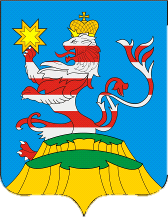 периодическое печатное изданиеПОСАДСКИЙВЕСТНИК2023октябрь,9,понедельник,№ 41Чăваш РеспубликинСĕнтĕрвăрри муниципаллă округĕн администрацийĕЙ Ы Ш Ă Н У № Сĕнтĕрвăрри хули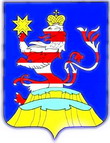 Чувашская РеспубликаАдминистрацияМариинско-Посадскогомуниципального округа П О С Т А Н О В Л Е Н И Е  28.09.2023 № 1172г. Мариинский ПосадN п.п.Наименование документаКоличество листовВСЕГО листовN п.п.Наименование документаКоличество листовВСЕГО листовАдминистрация: ________________ _____________М.П. Хозяйствующий субъект: ________________ __________М.П. (при наличии)Хозяйствующий субъект:Администрация: Подпись Подпись / / М.П. (при наличии) М.П. Чăваш РеспубликинСĕнтĕрвăрри муниципаллă округĕн администрацийĕЙ Ы Ш Ă Н У №Сĕнтĕрвăрри хули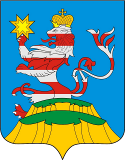 Чувашская РеспубликаАдминистрацияМариинско-Посадскогомуниципального округа П О С Т А Н О В Л Е Н И Е 29.09.2023 № 1182г. Мариинский Посад«Объем финансирования муниципальной программы с разбивкой по годам реализации программы»Прогнозируемый объем финансирования Муниципальной программы за 2023-2035 годы составляет 2410,4 тыс. рублей, в том числе в:2023 году – 1275,6 тыс. рублей;2024 году – 797,6 тыс. рублей;2025 году – 337,2 тыс. рублей;2026 - 2030 годы – 0,0 тыс. рублей;2031 - 2035 годы – 0,0 тыс. рублейиз них средства:федерального бюджета – 36.3 тыс. рублей, в том числе в:2023 году – 36.3 тыс. рублей;2024 году – 0,0 тыс. рублей;2025 году – 0,0 тыс. рублей;2026-2030 годы – 0,0 тыс. рублей;2031-2035 годы – 0,0 тыс. рублейреспубликанского бюджета – 2013.3 тыс. рублей, в том числе в:2023 году – 878.5 тыс. рублей;2024 году – 797,6 тыс. рублей;2025 году – 337,2 тыс. рублей;2026-2030 годы – 0,0 тыс. рублей;2031-2035 годы – 0,0 тыс. рублейбюджет Мариинско-Посадского муниципального округа – 360,8 тыс. рублей, в том числе в:2023 году – 360,8 тыс. рублей;2024 году – 0,0 тыс. рублей;2025 году – 0,0 тыс. рублей;2026-2030 годы – 0,0 тыс. рублей; 2031-2035 годы – 0,0 тыс. рублей«Объемы финансирования подпрограммы с разбивкой по годам реализации подпрограммыПрогнозируемый объем финансирования подпрограммы составляет 729,0 тыс. рублей, в том числе в: 2023 году – 457,4 тыс. рублей 2024 году – 135,8 тыс. рублей; 2025 году – 135,8 тыс. рублей; 2026 - 2030 годы – 0,0 тыс. рублей; 2031 - 2035 годы – 0,0 тыс. рублей. из них средства:федерального бюджета – 0,00 тыс. рублей, втом числе в:2023 году – 0,00 тыс. рублей;2024 году – 0,00 тыс. рублей;2025 году – 0,00 тыс. рублей;2026 - 2030 годы – 0,00 тыс. рублей;2031 - 2035 годы – 0,00 тыс. рублей республиканского бюджета – 407,7 тыс.рублей, в том числе:2023 году – 135,8 тыс. рублей;2024 году – 135,8 тыс. рублей;2025 году – 135,8 тыс. рублей;2026 - 2030 годы – 0,0 тыс. рублей;2031 - 2035 годы – 0,0 тыс. рублей. бюджета Мариинско - Посадского округа – 321,6тыс.рублей, в том числе в:2023 году – 321,6 тыс. рублей;2024 году – 0,0 тыс. рублей;2025 году – 0,0 тыс. рублей;2026 - 2030 годы – 0,0 тыс. рублей;2031 - 2035 годы – 0,0 тыс. рублей. N
п/пЦелевой индикатор и показатель (наименование)Единица измеренияЗначение целевых индикаторов и показателейЗначение целевых индикаторов и показателейЗначение целевых индикаторов и показателейЗначение целевых индикаторов и показателейЗначение целевых индикаторов и показателейЗначение целевых индикаторов и показателейN
п/пЦелевой индикатор и показатель (наименование)Единица измерения2023202420252026-20302031-2035Муниципальная программа «Развитие сельского хозяйства и регулирование рынка сельскохозяйственной продукции сырья и продовольствия» Муниципальная программа «Развитие сельского хозяйства и регулирование рынка сельскохозяйственной продукции сырья и продовольствия» Муниципальная программа «Развитие сельского хозяйства и регулирование рынка сельскохозяйственной продукции сырья и продовольствия» Муниципальная программа «Развитие сельского хозяйства и регулирование рынка сельскохозяйственной продукции сырья и продовольствия» Муниципальная программа «Развитие сельского хозяйства и регулирование рынка сельскохозяйственной продукции сырья и продовольствия» Муниципальная программа «Развитие сельского хозяйства и регулирование рынка сельскохозяйственной продукции сырья и продовольствия» Муниципальная программа «Развитие сельского хозяйства и регулирование рынка сельскохозяйственной продукции сырья и продовольствия» Муниципальная программа «Развитие сельского хозяйства и регулирование рынка сельскохозяйственной продукции сырья и продовольствия» Муниципальная программа «Развитие сельского хозяйства и регулирование рынка сельскохозяйственной продукции сырья и продовольствия» 12345678Подпрограмма 1 «Развитие ветеринарии»Подпрограмма 1 «Развитие ветеринарии»Подпрограмма 1 «Развитие ветеринарии»Подпрограмма 1 «Развитие ветеринарии»Подпрограмма 1 «Развитие ветеринарии»Подпрограмма 1 «Развитие ветеринарии»Подпрограмма 1 «Развитие ветеринарии»Подпрограмма 1 «Развитие ветеринарии»Подпрограмма 1 «Развитие ветеринарии»1Обеспечение эпизоотического и ветеринарно-санитарного благополучия на территории Мариинско-Посадского муниципального округа Чувашской Республики%1001001001001002Организация и проведение на территории Мариинско-Посадского муниципального округа Чувашской Республики мероприятий по отлову и содержанию безнадзорных животныхединиц6420202020Подпрограмма 2«Обеспечение общих условий функционирования отраслей агропромышленного комплекса»Подпрограмма 2«Обеспечение общих условий функционирования отраслей агропромышленного комплекса»Подпрограмма 2«Обеспечение общих условий функционирования отраслей агропромышленного комплекса»Подпрограмма 2«Обеспечение общих условий функционирования отраслей агропромышленного комплекса»Подпрограмма 2«Обеспечение общих условий функционирования отраслей агропромышленного комплекса»Подпрограмма 2«Обеспечение общих условий функционирования отраслей агропромышленного комплекса»Подпрограмма 2«Обеспечение общих условий функционирования отраслей агропромышленного комплекса»Подпрограмма 2«Обеспечение общих условий функционирования отраслей агропромышленного комплекса»Подпрограмма 2«Обеспечение общих условий функционирования отраслей агропромышленного комплекса»1удельный вес сельскохозяйственной продукции и продовольствия собственного производства в общем объеме их ресурсов (с учетом структуры переходящих запасов)1зерно%991001001001001картофель%1001001001001001овощи%9595,59696,5972доля муниципальных органов управления агропромышленным комплексом, использующих государственные информационные ресурсы в сфере обеспечения продовольственной безопасности и управления агропромышленным комплексом%100100100100100Подпрограмма 3 «Развитие отрасли агропромышленного комплекса»Подпрограмма 3 «Развитие отрасли агропромышленного комплекса»Подпрограмма 3 «Развитие отрасли агропромышленного комплекса»Подпрограмма 3 «Развитие отрасли агропромышленного комплекса»Подпрограмма 3 «Развитие отрасли агропромышленного комплекса»Подпрограмма 3 «Развитие отрасли агропромышленного комплекса»Подпрограмма 3 «Развитие отрасли агропромышленного комплекса»Подпрограмма 3 «Развитие отрасли агропромышленного комплекса»Подпрограмма 3 «Развитие отрасли агропромышленного комплекса»1Индекс производства продукции сельского хозяйства в хозяйствах всех категорий (в сопоставимых ценах)процентов к предыдущему году103,2103,6104,0104,0104,02Рентабельность сельскохозяйственных организаций (с учетом субсидий)процентов17,617,717,817,817,83Индекс физического объема инвестиций в основной капитал сельского хозяйствапроцентов101,6101,7101,9101,9101,94Среднемесячная заработная плата работников, занятых в сельском хозяйстверублей23423234702354023540235405Валовый сбор зерновых и зернобобовых культур в сельскохозяйственных организациях, крестьянских (фермерских) хозяйствах, включая индивидуальных предпринимателейтыс. тонн35,436,038,538,538,56Валовый сбор картофеля в сельскохозяйственных организациях, крестьянских (фермерских) хозяйствах, включая индивидуальных предпринимателейтыс. тонн10,310,410,610,610,67Валовый сбор овощей открытого грунта в сельскохозяйственных организациях, крестьянских (фермерских) хозяйствах, включая индивидуальных предпринимателейтыс. тонн1,31,41,51,51,58Размер посевных площадей, занятых под зерновыми, зернобобовыми и кормовыми сельскохозяйственными культурамитыс. га17,817,817,817,817,89Доля площади, засеваемой элитными семенами, в общей площади посевов, занятой семенами сортов растенийпроцентов21,621,621,621,621,610Размер застрахованной посевной площади сельскохозяйственных культургектарххххх11Объем производства семенного картофелятонн10010010010010012Объем реализованного семенного картофелятонн505050505013Объем семенного картофеля направленного на посадку (посев) в целях размножениятонн404040404014Производство скота и птицы на убой в хозяйствах всех категорий (в живом весе)тыс. тонн1,81,92,12,12,115Производство молока в хозяйствах всех категорийтыс. тонн17,417,617,817,917,916Производство молока в сельскохозяйственных организациях, крестьянских (фермерских) хозяйствах, включая индивидуальных предпринимателейтыс. тонн7,67,77,87,97,917Поголовье крупного рогатого скота специализированных мясных пород и помесного скота, полученного от скрещивания со специализированными мясными породами, в сельскохозяйственных организациях, крестьянских (фермерских) хозяйствах, включая индивидуальных предпринимателейтыс. голов0,1040,1040,1040,1040,10418Численность товарного поголовья коров специализированных мясных пород в сельскохозяйственных организациях, крестьянских (фермерских) хозяйствах, включая индивидуальных предпринимателейтыс. голов0,0570,0570,0570,0570,05719Численность застрахованного поголовья сельскохозяйственных животныхусловных голов40540540540540520Количество новых постоянных рабочих мест, созданных в крестьянских (фермерских) хозяйствах, осуществивших проекты создания и развития своих хозяйств с помощью средств государственной поддержкиединиц3333321Прирост объема сельскохозяйственной продукции, произведенной индивидуальными предпринимателями и крестьянскими (фермерскими) хозяйствами, получившими средства государственной поддержки, к году, предшествующему году предоставления субсидиипроцентов101010101022Количество новых постоянных рабочих мест, созданных в сельскохозяйственных потребительских кооперативах, получивших средства грантовой поддержки для развития материально-технической базыединицххххх23Прирост объема сельскохозяйственной продукции, реализованной сельскохозяйственными потребительскими кооперативами, получившими средства грантовой поддержки, к году, предшествующему году предоставления субсидииед.ххххх24Площадь земельного участка, на котором проведены работы по уничтожению борщевика Сосновскогога37,9837,9837,98хх25Количество личных подсобных хозяйств, ведение которых осуществляют граждане, применяющие специальный налоговый режим «Налог на профессиональный доход»единицххххх26Прирост объема реализованной продукции, произведенной гражданами, ведущими личные подсобные хозяйства и применяющие специальный налоговый режим «Налог на профессиональный доход», по отношению к году, предшествующему году получения субсидии%хххххПодпрограмма 4 «Развитие мелиорации земель сельскохозяйственного назначения»Подпрограмма 4 «Развитие мелиорации земель сельскохозяйственного назначения»Подпрограмма 4 «Развитие мелиорации земель сельскохозяйственного назначения»Подпрограмма 4 «Развитие мелиорации земель сельскохозяйственного назначения»Подпрограмма 4 «Развитие мелиорации земель сельскохозяйственного назначения»Подпрограмма 4 «Развитие мелиорации земель сельскохозяйственного назначения»Подпрограмма 4 «Развитие мелиорации земель сельскохозяйственного назначения»Подпрограмма 4 «Развитие мелиорации земель сельскохозяйственного назначения»Подпрограмма 4 «Развитие мелиорации земель сельскохозяйственного назначения»1Получение достоверных и актуальных сведений о количественных характеристиках и границах земель сельскохозяйственного назначения в отношении 100 процентов земель сельскохозяйственного назначения, включая количественные и качественные характеристики сельскохозяйственных угодий, вовлекаемых в оборот%889296100х2Вовлечение в оборот земель сельскохозяйственного назначенияга24242424хСтатусНаименование муниципальной программы (основного мероприятия, мероприятия)Код бюджетной классификацииКод бюджетной классификацииИсточники финансированияОценка расходов по годам, тыс. рубОценка расходов по годам, тыс. рубОценка расходов по годам, тыс. рубОценка расходов по годам, тыс. рубОценка расходов по годам, тыс. рубОценка расходов по годам, тыс. рубСтатусНаименование муниципальной программы (основного мероприятия, мероприятия)ГРБСЦСРИсточники финансирования2023202420252026-20302031-203512345678910Муниципальная программаРазвитие сельского хозяйства и регулирование рынка сельскохозяйственной продукции и продовольствияхЦ900000000всего1275.6797,6337,20,00,0Муниципальная программаРазвитие сельского хозяйства и регулирование рынка сельскохозяйственной продукции и продовольствияхЦ900000000федеральный бюджет36,30,00,00,00,0Муниципальная программаРазвитие сельского хозяйства и регулирование рынка сельскохозяйственной продукции и продовольствияхЦ900000000республиканский бюджет878,5797,6337,20,00,0Муниципальная программаРазвитие сельского хозяйства и регулирование рынка сельскохозяйственной продукции и продовольствияхЦ900000000бюджет Мариинско-Посадского муниципального округа360,80,00,00,00,0Подпрограмма 1Развитие ветеринарии903Ц970000000всего457,4135,8135,80,00,0Подпрограмма 1Развитие ветеринарии903Ц970000000федеральный бюджет0,00,00,00,00,0Подпрограмма 1Развитие ветеринарии903Ц970000000республиканский бюджет135,8135,8135,80,00,0Подпрограмма 1Развитие ветеринарии903Ц970000000бюджет Мариинско-Посадского муниципального округа321,60,00,00,00,0Основное мероприятиеПредупреждение и ликвидация болезней животных903Ц970100000всего457,4135,8135,80,00,0Основное мероприятиеПредупреждение и ликвидация болезней животных903Ц970100000федеральный бюджет0,00,00,00,00,0Основное мероприятиеПредупреждение и ликвидация болезней животных903Ц970100000республиканский бюджет135,8135,8135,80,00,0Основное мероприятиеПредупреждение и ликвидация болезней животных903Ц970100000бюджет Мариинско-Посадского муниципального округа321,60,00,00,00,0МероприятиеОсуществление государственных полномочий Чувашской Республики по организации мероприятий при осуществлении деятельности по обращению с животными без владельцев животных903Ц970112750всего457,4135,8135,80,00,0МероприятиеОсуществление государственных полномочий Чувашской Республики по организации мероприятий при осуществлении деятельности по обращению с животными без владельцев животных903Ц970112750федеральный бюджет0,00,00,00,00,0МероприятиеОсуществление государственных полномочий Чувашской Республики по организации мероприятий при осуществлении деятельности по обращению с животными без владельцев животных903Ц970112750республиканский бюджет135,8135,8135,80,00,0МероприятиеОсуществление государственных полномочий Чувашской Республики по организации мероприятий при осуществлении деятельности по обращению с животными без владельцев животных903Ц970112750бюджет Мариинско-Посадского муниципального округа321,60,00,00,00,0Подпрограмма 2Обеспечение общих условий функционирования отраслей агропромышленного комплекса903Ц9Л0000000всего0,00,00,00,00,0Подпрограмма 2Обеспечение общих условий функционирования отраслей агропромышленного комплекса903Ц9Л0000000федеральный бюджет0,00,00,00,00,0Подпрограмма 2Обеспечение общих условий функционирования отраслей агропромышленного комплекса903Ц9Л0000000республиканский бюджет0,00,00,00,00,0Подпрограмма 2Обеспечение общих условий функционирования отраслей агропромышленного комплекса903Ц9Л0000000бюджет Мариинско-Посадского муниципального округа0,00,00,00,00,0Основное мероприятиеФормирование государственных информационных ресурсов в сферах обеспечения продовольственной безопасности и управления агропромышленным комплексом903Ц9Л0200000всего0,00,00,00,00,0Основное мероприятиеФормирование государственных информационных ресурсов в сферах обеспечения продовольственной безопасности и управления агропромышленным комплексом903Ц9Л0200000федеральный бюджет0,00,00,00,00,0Основное мероприятиеФормирование государственных информационных ресурсов в сферах обеспечения продовольственной безопасности и управления агропромышленным комплексом903Ц9Л0200000республиканский бюджет0,00,00,00,00,0Основное мероприятиеФормирование государственных информационных ресурсов в сферах обеспечения продовольственной безопасности и управления агропромышленным комплексом903Ц9Л0200000бюджет Мариинско-Посадского муниципального округа0,00,00,00,00,0МероприятиеОрганизация конкурсов, выставок и ярмарок с участием организаций агропромышленного комплекса903Ц9Л0272660всего0,00,00,00,00,0МероприятиеОрганизация конкурсов, выставок и ярмарок с участием организаций агропромышленного комплекса903Ц9Л0272660федеральный бюджет0,00,00,00,00,0МероприятиеОрганизация конкурсов, выставок и ярмарок с участием организаций агропромышленного комплекса903Ц9Л0272660республиканский бюджет0,00,00,00,00,0МероприятиеОрганизация конкурсов, выставок и ярмарок с участием организаций агропромышленного комплекса903Ц9Л0272660бюджет Мариинско-Посадского муниципального округа0,00,00,00,00,0МероприятиеПоощрение победителей экономического соревнования в сельском хозяйстве между муниципальными районами Чувашской Республики903Ц9Л02S2670всего0,00,00,00,00,0МероприятиеПоощрение победителей экономического соревнования в сельском хозяйстве между муниципальными районами Чувашской Республики903Ц9Л02S2670федеральный бюджет0,00,00,00,00,0МероприятиеПоощрение победителей экономического соревнования в сельском хозяйстве между муниципальными районами Чувашской Республики903Ц9Л02S2670республиканский бюджет0,00,00,00,00,0МероприятиеПоощрение победителей экономического соревнования в сельском хозяйстве между муниципальными районами Чувашской Республики903Ц9Л02S2670бюджет Мариинско-Посадского муниципального округа0,00,00,00,00,0Подпрограмма 3Развитие отраслей агропромышленного комплекса903Ц9И0000000всего781,5464,70,00,00,0Подпрограмма 3Развитие отраслей агропромышленного комплекса903Ц9И0000000федеральный бюджет0,00,00,00,00,0Подпрограмма 3Развитие отраслей агропромышленного комплекса903Ц9И0000000республиканский бюджет742,4464,70,00,00,0Подпрограмма 3Развитие отраслей агропромышленного комплекса903Ц9И0000000бюджет Мариинско-Посадского муниципального округа39,10,00,00,00,0Основное мероприятиеБорьба с распространением борщевика Сосновского903Ц9И09S6810всего 781,5464,70,00,00,0Основное мероприятиеБорьба с распространением борщевика Сосновского903Ц9И09S6810федеральный бюджет 0,00,00,00,00,0Основное мероприятиеБорьба с распространением борщевика Сосновского903Ц9И09S6810республиканский бюджет 742,4464,70,00,00,0Основное мероприятиеБорьба с распространением борщевика Сосновского903Ц9И09S6810бюджет района39,10,00,00,00,0МероприятиеРеализация комплекса мероприятий по борьбе с распространением борщевика Сосновского903Ц9И09S6810всего 781,5464,70,00,00,0МероприятиеРеализация комплекса мероприятий по борьбе с распространением борщевика Сосновского903Ц9И09S6810федеральный бюджет 0,00,00,00,00,0МероприятиеРеализация комплекса мероприятий по борьбе с распространением борщевика Сосновского903Ц9И09S6810республиканский бюджет 742,4464,70,00,00,0МероприятиеРеализация комплекса мероприятий по борьбе с распространением борщевика Сосновского903Ц9И09S6810бюджет района39,10,00,00,00,0Подпрограмма 4Развитие мелиорации земель сельскохозяйственного назначения903Ц9Б0000000всего 36,7197,1201,40,00,0Подпрограмма 4Развитие мелиорации земель сельскохозяйственного назначения903Ц9Б0000000федеральный бюджет 36,30,00,00,00,0Подпрограмма 4Развитие мелиорации земель сельскохозяйственного назначения903Ц9Б0000000республиканский бюджет 0,3197,1201,40,00,0Подпрограмма 4Развитие мелиорации земель сельскохозяйственного назначения903Ц9Б0000000бюджет Мариинско-Посадского округа0,10,00,00,00,0Основное мероприятиеПодготовка проектов межевания земельных участков и проведение кадастровых работ903Ц9БО3L5990всего 36,7197,1201,436,70,0Основное мероприятиеПодготовка проектов межевания земельных участков и проведение кадастровых работ903Ц9БО3L5990федеральный бюджет 36,30,00,036,30,0Основное мероприятиеПодготовка проектов межевания земельных участков и проведение кадастровых работ903Ц9БО3L5990республиканский бюджет 0,3197,1201,40,30,0Основное мероприятиеПодготовка проектов межевания земельных участков и проведение кадастровых работ903Ц9БО3L5990бюджет Мариинско-Посадского округа0,10,00,00,10,0МероприятиеСубсидии на подготовку проектов межевания земельных участков и на проведение кадастровых работ903Ц9БО3L5990всего 36,7197,1201,436,70,0МероприятиеСубсидии на подготовку проектов межевания земельных участков и на проведение кадастровых работ903Ц9БО3L5990федеральный бюджет 36,30,00,036,30,0МероприятиеСубсидии на подготовку проектов межевания земельных участков и на проведение кадастровых работ903Ц9БО3L5990республиканский бюджет 0,3197,1201,40,30,0МероприятиеСубсидии на подготовку проектов межевания земельных участков и на проведение кадастровых работ903Ц9БО3L5990бюджет Мариинско-Посадского округа0,10,00,00,10,0Подпрограмма 5«Стимулирование инвестиционной деятельности в агропромышленномкомплексе»903Ц9К000000всего0,00,00,00,00,0Подпрограмма 5«Стимулирование инвестиционной деятельности в агропромышленномкомплексе»903Ц9К000000федеральный бюджет0,00,00,00,00,0Подпрограмма 5«Стимулирование инвестиционной деятельности в агропромышленномкомплексе»903Ц9К000000республиканский бюджет0,00,00,00,00,0Подпрограмма 5«Стимулирование инвестиционной деятельности в агропромышленномкомплексе»903Ц9К000000бюджет Мариинско-Посадского муниципального округа0,00,00,00,00,0Основное мероприятие 1Поддержка инвестиционного кредитования в агропромышленном комплексе.всего0,00,00,00,00,0Основное мероприятие 1Поддержка инвестиционного кредитования в агропромышленном комплексе.федеральный бюджет0,00,00,00,00,0Основное мероприятие 1Поддержка инвестиционного кредитования в агропромышленном комплексе.республиканский бюджет0,00,00,00,00,0Основное мероприятие 1Поддержка инвестиционного кредитования в агропромышленном комплексе.бюджет Мариинско-Посадского муниципального округа0,00,00,00,00,0Мероприятие 1.1Возмещение части процентной ставки по инвестиционным кредитам (займам) в агропромышленном комплексевсего0,00,00,00,00,0Мероприятие 1.1Возмещение части процентной ставки по инвестиционным кредитам (займам) в агропромышленном комплексефедеральный бюджет0,00,00,00,00,0Мероприятие 1.1Возмещение части процентной ставки по инвестиционным кредитам (займам) в агропромышленном комплексереспубликанский бюджет0,00,00,00,00,0Мероприятие 1.1Возмещение части процентной ставки по инвестиционным кредитам (займам) в агропромышленном комплексебюджет Мариинско-Посадского муниципального округа0,00,00,00,00,0Мероприятие 1.2Возмещение части процентной ставки по инвестиционным кредитам (займам) в агропромышленном комплексе за счет средств резервного фонда Правительства Российской Федерации903Ц9К000000всего0,00,00,00,00,0Мероприятие 1.2Возмещение части процентной ставки по инвестиционным кредитам (займам) в агропромышленном комплексе за счет средств резервного фонда Правительства Российской Федерации903Ц9К000000федеральный бюджет0,00,00,00,00,0Мероприятие 1.2Возмещение части процентной ставки по инвестиционным кредитам (займам) в агропромышленном комплексе за счет средств резервного фонда Правительства Российской Федерации903Ц9К000000республиканский бюджет0,00,00,00,00,0Мероприятие 1.2Возмещение части процентной ставки по инвестиционным кредитам (займам) в агропромышленном комплексе за счет средств резервного фонда Правительства Российской Федерации903Ц9К000000бюджет Мариинско-Посадского муниципального округа0,00,00,00,00,0Основное мероприятие 2Компенсация прямых понесенных затрат на строительство и модернизацию объектов агропромышленного комплекса всего0,00,00,00,00,0Основное мероприятие 2Компенсация прямых понесенных затрат на строительство и модернизацию объектов агропромышленного комплекса федеральный бюджет0,00,00,00,00,0Основное мероприятие 2Компенсация прямых понесенных затрат на строительство и модернизацию объектов агропромышленного комплекса республиканский бюджет0,00,00,00,00,0Основное мероприятие 2Компенсация прямых понесенных затрат на строительство и модернизацию объектов агропромышленного комплекса бюджет Мариинско-Посадского муниципального округа0,00,00,00,00,0Мероприятие 2.1Возмещение части прямых понесенных затрат на создание и модернизацию объектов агропромышленного комплекса, а также на приобретение техники и оборудованиявсего0,00,00,00,00,0Мероприятие 2.1Возмещение части прямых понесенных затрат на создание и модернизацию объектов агропромышленного комплекса, а также на приобретение техники и оборудованияфедеральный бюджет0,00,00,00,00,0Мероприятие 2.1Возмещение части прямых понесенных затрат на создание и модернизацию объектов агропромышленного комплекса, а также на приобретение техники и оборудованияреспубликанский бюджет0,00,00,00,00,0Мероприятие 2.1Возмещение части прямых понесенных затрат на создание и модернизацию объектов агропромышленного комплекса, а также на приобретение техники и оборудованиябюджет Мариинско-Посадского муниципального округа0,00,00,00,00,0Подпрограмма 6«Техническая и технологическая модернизация, инновационное развитие»903Ц9К000000всего0,00,00,00,00,0Подпрограмма 6«Техническая и технологическая модернизация, инновационное развитие»903Ц9К000000федеральный бюджет0,00,00,00,00,0Подпрограмма 6«Техническая и технологическая модернизация, инновационное развитие»903Ц9К000000республиканский бюджет0,00,00,00,00,0Подпрограмма 6«Техническая и технологическая модернизация, инновационное развитие»903Ц9К000000бюджет Мариинско-Посадского муниципального округа0,00,00,00,00,0Подпрограмма«Техническая и технологическая модернизация, инновационное развитие»всего0,000,000,000,000,00Подпрограмма«Техническая и технологическая модернизация, инновационное развитие»федеральный бюджет0,000,000,000,000,00Подпрограмма«Техническая и технологическая модернизация, инновационное развитие»882Ц950000000республиканский бюджет Чувашской Республики0,000,000,000,000,00Подпрограмма«Техническая и технологическая модернизация, инновационное развитие»внебюджетные источники0,000,000,000,000,00Основное мероприятие 1Обновление парка сельскохозяйственной техникивсего0,000,000,000,000,00Основное мероприятие 1Обновление парка сельскохозяйственной техникифедеральный бюджет0,000,000,000,000,00Основное мероприятие 1Обновление парка сельскохозяйственной техники882Ц950160640республиканский бюджет Чувашской Республики0,000,000,000,000,00Основное мероприятие 1Обновление парка сельскохозяйственной техникивнебюджетные источники0,000,000,000,000,00Мероприятие 1.1Возмещение процентных ставок по инвестиционным кредитам на сельскохозяйственную техникувсего0,000,000,000,000,00Мероприятие 1.1Возмещение процентных ставок по инвестиционным кредитам на сельскохозяйственную техникуфедеральный бюджет0,000,000,000,000,00Мероприятие 1.1Возмещение процентных ставок по инвестиционным кредитам на сельскохозяйственную технику882республиканский бюджет Чувашской Республики0,000,000,000,000,00Мероприятие 1.1Возмещение процентных ставок по инвестиционным кредитам на сельскохозяйственную техникувнебюджетные источники0,000,000,000,000,00Мероприятие 1.2Возмещение части затрат сельскохозяйственных товаропроизводителей на обеспечение технической и технологической модернизации сельскохозяйственного производствавсего0,000,000,000,000,00Мероприятие 1.2Возмещение части затрат сельскохозяйственных товаропроизводителей на обеспечение технической и технологической модернизации сельскохозяйственного производствафедеральный бюджет0,000,000,000,000,00Мероприятие 1.2Возмещение части затрат сельскохозяйственных товаропроизводителей на обеспечение технической и технологической модернизации сельскохозяйственного производства882Ц950160640республиканский бюджет Чувашской Республики0,000,000,000,000,00Мероприятие 1.2Возмещение части затрат сельскохозяйственных товаропроизводителей на обеспечение технической и технологической модернизации сельскохозяйственного производствавнебюджетные источники0,000,000,000,000,00Основное мероприятие 2Укрепление материально-технической базы Государственной инспекции по надзору за техническим состоянием самоходных машин и других видов техники Чувашской Республикивсего0,000,000,000,000,00Основное мероприятие 2Укрепление материально-технической базы Государственной инспекции по надзору за техническим состоянием самоходных машин и других видов техники Чувашской Республикифедеральный бюджет0,000,000,000,000,00Основное мероприятие 2Укрепление материально-технической базы Государственной инспекции по надзору за техническим состоянием самоходных машин и других видов техники Чувашской Республики882Ц950360630республиканский бюджет Чувашской Республики0,000,000,000,000,00Основное мероприятие 2Укрепление материально-технической базы Государственной инспекции по надзору за техническим состоянием самоходных машин и других видов техники Чувашской Республикивнебюджетные источники0,000,000,000,000,00Подпрограмма 7«Экспорт продукции агропромышленного комплекса»903Ц9МТ200000всего0,00,00,00,00,0Подпрограмма 7«Экспорт продукции агропромышленного комплекса»903Ц9МТ200000федеральный бюджет0,00,00,00,00,0Подпрограмма 7«Экспорт продукции агропромышленного комплекса»903Ц9МТ200000республиканский бюджет0,00,00,00,00,0Подпрограмма 7«Экспорт продукции агропромышленного комплекса»903Ц9МТ200000бюджет Мариинско-Посадского муниципального округа0,00,00,00,00,0Основное мероприятие 1Реализация мероприятий регионального проекта «Экспорт продукции агропромышленного комплексавсего0,00,00,00,00,0Основное мероприятие 1Реализация мероприятий регионального проекта «Экспорт продукции агропромышленного комплексафедеральный бюджет0,00,00,00,00,0Основное мероприятие 1Реализация мероприятий регионального проекта «Экспорт продукции агропромышленного комплекса882Ц9МТ200000республиканский бюджет Чувашской Республики0,00,00,00,00,0Основное мероприятие 1Реализация мероприятий регионального проекта «Экспорт продукции агропромышленного комплексавнебюджетные источники0,00,00,00,00,0Мероприятие 1.1Участие сельскохозяйственных товаропроизводителей Чувашской Республики в выставочно-ярмарочной деятельности, осуществляемой на территории Российской Федерации и за ее пределамивсего0,00,00,00,00,0Мероприятие 1.1Участие сельскохозяйственных товаропроизводителей Чувашской Республики в выставочно-ярмарочной деятельности, осуществляемой на территории Российской Федерации и за ее пределамифедеральный бюджет0,00,00,00,00,0Мероприятие 1.1Участие сельскохозяйственных товаропроизводителей Чувашской Республики в выставочно-ярмарочной деятельности, осуществляемой на территории Российской Федерации и за ее пределами882Ц9МТ267490республиканский бюджет Чувашской Республики0,00,00,00,00,0Мероприятие 1.1Участие сельскохозяйственных товаропроизводителей Чувашской Республики в выставочно-ярмарочной деятельности, осуществляемой на территории Российской Федерации и за ее пределамивнебюджетные источники0,00,00,00,00,0Основное мероприятие 2Стимулирование экспорта продукции агропромышленного комплексавсего0,00,00,00,00,0Основное мероприятие 2Стимулирование экспорта продукции агропромышленного комплексафедеральный бюджет0,00,00,00,00,0Основное мероприятие 2Стимулирование экспорта продукции агропромышленного комплекса882Ц9МТ200000республиканский бюджет Чувашской Республики0,00,00,00,00,0Основное мероприятие 2Стимулирование экспорта продукции агропромышленного комплексавнебюджетные источники0,00,00,00,00,0Мероприятие 2.1Внедрение международного стандарта качества для сельскохозяйственных товаропроизводителей (за исключением граждан, ведущих личное подсобное хозяйство), организаций агропромышленного комплекса независимо от их организационно-правовой формы, организаций потребительской кооперациивсего0,00,00,00,00,0Мероприятие 2.1Внедрение международного стандарта качества для сельскохозяйственных товаропроизводителей (за исключением граждан, ведущих личное подсобное хозяйство), организаций агропромышленного комплекса независимо от их организационно-правовой формы, организаций потребительской кооперациифедеральный бюджет0,00,00,00,00,0Мероприятие 2.1Внедрение международного стандарта качества для сельскохозяйственных товаропроизводителей (за исключением граждан, ведущих личное подсобное хозяйство), организаций агропромышленного комплекса независимо от их организационно-правовой формы, организаций потребительской кооперации882Ц9МТ267500республиканский бюджет Чувашской Республики0,00,00,00,00,0Мероприятие 2.1Внедрение международного стандарта качества для сельскохозяйственных товаропроизводителей (за исключением граждан, ведущих личное подсобное хозяйство), организаций агропромышленного комплекса независимо от их организационно-правовой формы, организаций потребительской кооперациивнебюджетные источники0,00,00,00,00,0N
п/пЦелевой индикатор и показатель (наименование)Единица измеренияЗначение целевых индикаторов и показателейЗначение целевых индикаторов и показателейЗначение целевых индикаторов и показателейЗначение целевых индикаторов и показателейЗначение целевых индикаторов и показателейЗначение целевых индикаторов и показателейN
п/пЦелевой индикатор и показатель (наименование)Единица измерения2023202420252026-20302031-2035123456781Обеспечение эпизоотического и ветеринарно-санитарного благополучия на территории Мариинско-Посадского муниципального округа Чувашской Республики%1001001001001002Организация и проведение на территории Мариинско-Посадского муниципального округа Чувашской Республики мероприятий по отлову и содержанию безнадзорных животныхединиц6420202020СтатусНаименование муниципальной программы (основного мероприятия, мероприятия)Код бюджетной классификацииКод бюджетной классификацииИсточники финансированияОценка расходов по годам, тыс. руб.Оценка расходов по годам, тыс. руб.Оценка расходов по годам, тыс. руб.Оценка расходов по годам, тыс. руб.Оценка расходов по годам, тыс. руб.СтатусНаименование муниципальной программы (основного мероприятия, мероприятия)ГРБСцелевая статья расходовИсточники финансирования2023202420252026-20302031-203512345678910Подпрограмма«Развитие ветеринарии»903Ц970000000всего 457,4135,8135,80,00,0Подпрограмма«Развитие ветеринарии»903Ц970000000федеральный бюджет 0,00,00,00,00,0Подпрограмма«Развитие ветеринарии»903Ц970000000республиканский бюджет 135,8135,8135,80,00,0Подпрограмма«Развитие ветеринарии»903Ц970000000бюджет округа321,60,00,00,00,0Основное мероприятие«Предупреждение и ликвидация болезней животных»903Ц970100000всего 457,4135,8135,80,00,0Основное мероприятие«Предупреждение и ликвидация болезней животных»903Ц970100000федеральный бюджет 0,00,00,00,00,0Основное мероприятие«Предупреждение и ликвидация болезней животных»903Ц970100000республиканский бюджет 135,8135,8135,80,00,0Основное мероприятие«Предупреждение и ликвидация болезней животных»903Ц970100000бюджет округа321,60,00,00,00,0МероприятиеОсуществление государственных полномочий Чувашской Республики по организации и проведению на территории Чувашской Республики мероприятий по отлову и содержанию безнадзорных животных903Ц970112750всего 457,4135,8135,80,00,0МероприятиеОсуществление государственных полномочий Чувашской Республики по организации и проведению на территории Чувашской Республики мероприятий по отлову и содержанию безнадзорных животных903Ц970112750федеральный бюджет 0,00,00,00,00,0МероприятиеОсуществление государственных полномочий Чувашской Республики по организации и проведению на территории Чувашской Республики мероприятий по отлову и содержанию безнадзорных животных903Ц970112750республиканский бюджет 135,8135,8135,80,00,0МероприятиеОсуществление государственных полномочий Чувашской Республики по организации и проведению на территории Чувашской Республики мероприятий по отлову и содержанию безнадзорных животных903Ц970112750бюджет округа321,60,00,00,00,0Чăваш РеспубликинСĕнтĕрвăрри муниципаллă округĕн администрацийĕЙ Ы Ш Ă Н У №Сĕнтĕрвăрри хулиЧăваш РеспубликинСĕнтĕрвăрри муниципаллă округĕн администрацийĕЙ Ы Ш Ă Н У №Сĕнтĕрвăрри хулиЧувашская РеспубликаАдминистрацияМариинско-Посадскогомуниципального округа П О С Т А Н О В Л Е Н И Е 03.10.2023 № 1188г. Мариинский ПосадЧувашская РеспубликаАдминистрацияМариинско-Посадскогомуниципального округа П О С Т А Н О В Л Е Н И Е 03.10.2023 № 1188г. Мариинский ПосадО внесении изменений в постановление администрации Мариинско-Посадского муниципального округа Чувашской Республики от 16.05.2023 № 549 «Об установлении отсрочки уплаты арендных платежей для субъектов малого и среднего предпринимательства и отмене увеличения арендной платы по договорам аренды земельных участков в 2022 году»О внесении изменений в постановление администрации Мариинско-Посадского муниципального округа Чувашской Республики от 16.05.2023 № 549 «Об установлении отсрочки уплаты арендных платежей для субъектов малого и среднего предпринимательства и отмене увеличения арендной платы по договорам аренды земельных участков в 2022 году»О внесении изменений в постановление администрации Мариинско-Посадского муниципального округа Чувашской Республики от 16.05.2023 № 549 «Об установлении отсрочки уплаты арендных платежей для субъектов малого и среднего предпринимательства и отмене увеличения арендной платы по договорам аренды земельных участков в 2022 году»Периодическое печатное издание «Посадский вестник»Адрес редакции и издателя:429570, г. Мариинский Посад, ул. Николаева, 47E-mail: marpos@cap.ruУчредители – муниципальные образования Мариинско-Посадского районаСтоимость- бесплатноГлавный редактор: А.П. ИвановВерстка: И.А. ЛьвоваТираж 30 экз. Формат А3